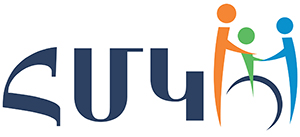 ՀԱՆՐԱՊԵՏԱԿԱՆ ՄԱՆԿԱՎԱՐԺԱՀՈԳԵԲԱՆԱԿԱՆ ԿԵՆՏՐՈՆ«Հանրակրթական դպրոցների ուսուցիչների և ուսուցչի օգնականների դասավանդման հմտությունների զարգացման ապահովում» ծրագիրՀԵՏԱԶՈՏԱԿԱՆ ԱՇԽԱՏԱՆՔԴպրոց՝ «Գուրգեն Արշակյանիանվան Գետափի միջնակարգ դպրոց» ՊՈԱԿ Թեմա՝«Աշակերտների դատողական կարողությունների զարգացումը  մայրենիի ուսուցման ընթացքում»Վերապատրաստող,  մենթոր՝   Նարինե ՍուքիասյանՈւսուցիչ՝  Արմիկ Բաղդասարյան                                                    Երևան 2023թ. ՀԱՄԱՌՈՏԱԳԻՐԹեմայի անվանումը՝«Աշակերտների դատողական կարողությունների զարգացումը  մայրենիի ուսուցման ընթացքում»′′Развитие   навыков   суждения   учеников   во   время   обучения   родного  языка,,′′Development  of  the  pupils'  judgment  skills  during  the  teaching  of                their  mother  tongue  language′′ԲՈՎԱՆԴԱԿՈՒԹՅՈՒՆՆերածություն  ---------------------------------------------------------------------------- 4	ԳԼՈՒԽ  1  ԺԱՄԱՆԱԿԱԿԻՑ   ՄԵԹՈԴՆԵՐԻ  ՆԵՐԴՐՈՒՄԸ՝  ՈՐՊԵՍ  ԴԱՏՈՂԱԿԱՆ  ԿԱՐՈՂՈՒԹՅՈՒՆՆԵՐԻ  ԶԱՐԳԱՑՈՒՄԸ  ԽԹԱՆՈՂ  ՄԻՋՈՑ Դատողական կարողությունների ձևավորումը տարրական     դասարաններում -------------------------------------------------------- 8  1.2. Ժամանակակից մեթոդների և համագործակցային ուսուցման դերը դատողական-ճանաչողական զարգացման գործընթացում Կազմել համագործակցային ուսուցման դասի պլան  -------------------13ԳԼՈՒԽ  2ԳՈՐԾՆԱԿԱՆ ԱՇԽԱՏԱՆՔԻ  ԵՎ ԼԵԶՎԱԿԱՆ ՎԱՐԺՈՒԹՅՈՒՆՆԵՐԻ   ՀԱՄԱԿԱՐԳԻ ԿԻՐԱՌՈՒԹՅՈՒՆԸ՝  ՈՐՊԵՍ  ԴԱՏՈՂԱԿԱՆ ԿԱՐՈՂՈՒԹՅՈՒՆՆԵՐԻ  ԶԱՐԳԱՑՆՈՂ    ՄԻՋՈՑ  2.1.Գործնական աշխատանքների դերը տարրական                դասարաններում դատողական կարողություններ ձևավորելու գործընթացում ------------------------------------------------------------------292.2.  Լեզվական  վարժությունների  դերը  աշակերտների դատողական կարողությունների զարգացման գործում------------------------------------35Հետազոտական  աշխատանք  ------------------------------------------------48Եզրակացություն --- ------------------------------------------------------------58Օգտագործված գրականություն----------------------------------------------61            ՆԵՐԱԾՈՒԹՅՈՒՆՄագիստրոսական թեզի արդիականությունը:Անառարկելի է, որ արդի հասարակությանն անհրաժեշտ են ստեղծագործաբար մտածող, ինքնակատարելագործման ձգտող, ոչ ստանդարտ իրավիճակներում արագ կողմնորոշվող զարգացած մասնագետներ, համագործակցային և հաղորդակցական կարողություններ ունեցող անհատներ:Այսօր հսկայական նշանակություն է տրվում քննադատական մտածողությանը և «գիտելիքների կառուցողականությանը» (constructivism), աշակերտների ստեղծա-գործական մտքի և դատողական կարողությունների խթանմանն ու զարգացմանը:Դատողությունը իմացական գործընթաց է,որի միջամտությամբ անհատը կարողանում է դուրս գալ  անմիջական զգայական արտացոլման միջոցով ստացված տվյալների սահմաններից, բացահայտել երևույթների էական, օրինաչափ կապերն ու հատկանիշները:  Դատողությունը միջնորդված և ընհանրացված իմացություն է, ունի սոցիալական պայմանավորվածություն, իսկ նրա բարձրագույն տեսակները կապված են խոսքի հետ:Արդի գիտական ուսումնասիրությունները (Էլսվորթ և ուրիշներ) հաստատում են, որ յուրաքանչյուր աշակերտ ունի գիտելիքների կառուցման միայն իրեն հատուկ ձևերն ու մեթոդները, որոնք պայմանավորված են անհատի, նրա ազգային, ռասսայական, տոհմական ծագումով, լեզվական, մշակութային, ինչպես նաև սեռային և ֆիզիկական առանձնահատկություններով:Գնալով ավելի պահանջված և գնահատելի են դառնում այն մասնագետներն ովքեր ունեն դատողական կայուն  գիտելիքներ և բարձր ու զարգացած ինտելեկտ: Ուստի, նման սերունդ ունենալու համար, հարկ է որ դեռևս տարրական դասարաններից զբաղվենք մատաղ սերնդի դատողական կարողությունների և հմտությունների ձևավորման և զարգացման հարցերով և խնդիրներով: Հանրակրթության առջև խնդիր է դրված` ձևավորել ամբողջ կյանքի համար կիրառելի գիտելիքներով, հմտություններով, կարողություններով, արժեքներով օժտված անհատներ՝ նպաստելով ստեղծագործական մտածողության, դատողական կարողությունների զարգացմանը:Այժմնպաստավորպայմաններենստեղծվելուսուցմանժամանակակից մեթոդները գործադրելու,քանիորժամանակակիցկրթականհամակարգնուղղվածէինտելեկտուալզարգացածանհատիձևավորմանը. «Անձիձևավորմանառաջինքայլերըթեևշատավելիվաղենսաղմնավորվում, այնուամենայնիվ, դրահամարամենալուրջնախադրյալըկրտսերդպրոցնէ` որպեսհասարակականմիջավայրի, ուրհնարավորէկազմակերպելանհատիձևավորմանգործընթացը:  Գրագետմարդդաստիարակելուգործումխիստէականէկրտսերդպրոցիևհատկապեսուսուցչիդերը»:Սակայնչիկարելիմոռանալանհատականությանզարգացմանևխթանմանգործընթացնապահովողայնդերը, որբաժինէհասելդասվարներին` որպեսմերհայրենիքիկերտողների:Հետազոտությաննպատակըևխնդիրները:Թեզի նպատակը:«Աշակերտների դատողական կարողությունների զարգացումը մայրենիի ուսուցման ընթացքում»մագիստրոսական աշխատանքի նպատակն  է՝ աշակերտների դատողական կարողություններըձևավորող, զարգացնող ու խթանող միջոցներիուսումնասիրումը տարրական դասարաններում: Հետազոտությանխնդիրներն են.Ուսումնասիրելմտածողությունը և դատողական կարողությունը, տարրականդասարաններում աշակերտների դատողական կարողությունները խթանող ու զարգացնող մեթոդներն ու  եղանակները:Նպատակային անցկացնել  շերտավորված ուսուցումը,  տալ դրա առանձնահատկությունները,  բացահայտել  ուսուցման այս ձևի դերը սովորողների դատողական  կարողությունների  զարգացման հարցում :Քննարկել համագործակցային ուսուցումը։ Համագործակցային  ուսուցման մեթոդների դերը  աշակերտների  դատողական-ճանաչողական զարգացման գործընթացում, կազմել դասի պլան համագործակցային ուսուցման կիրառմամբ:Բացահայտել գործնական աշխատանքների տեսակների ու կիրառություն դերը տարրական դպրոցի տարբեր դասարաններում:Ներկայացնել լեզվական վարժությունների տեսակները, դրանց դերը  մայրենիի Դասերին:               Ներկայումս բավականաչափուսումնասիրություններկան  ժամանակակից մեթոդների կիրառության վերաբերյալ: Օրինակ` Ջինի Լ. Սթիլ և այլք, Արնաուդյան Ա. և ուրիշներ, Հովհաննիսյան Հ. և ուրիշներ,  Աստվածատրյան Մ. և ուրիշներ:Մանրամասնուսումնասիրելով հրապարակում եղած ժամանակակից մեթոդները, տարրականդասարաններիմայրենիլեզվիծրագրերը, դասագրքերնումեթոդականգրականությունը, մերձեռքիտականհրաժեշտհիմքերունեցանքուսուցման և ուսումնառության մեթոդական հարցերըբարելավելուհամար:Հետազոտության մեթոդները:Հետազոտական աշխատանքներն իրականացնելիս՝ ելնելով  թեզի թեմայից,  կիրառվել ենքհետևյալ մեթոդները՝  թեմայի վերաբերյալ գրականության և նախկինում իրականացված  տարբեր հետազոտական աշխատանքների ուսումնասիրում, անցկացրել ենք դիտումներ, զրույցներ, տարբեր քննարկումներ: Գործնականաշխատանքիտվյալներըհավաքելիսնկատիենքունեցելմերուսումնասիրությունները տարրականդասարաններում  /Շիրակի մարզի Շիրակավան, Իսահակյանև Լուսաղբյուր համայնքների միջնակարգ դպրոցներում/, մերգործընկերներիփորձընույնևհարևանդպրոցներում: Գործնականաշխատանքիտվյալներըհավաքելենքդասալսումների, գրավորաշխատանքներիևուսուցիչներիումեթոդիստների հետանցկացվածզրույցներիմիջոցով: Թեզիծավալըևկառուցվածքը:Պաշտպանությաններկայացվողմագիստրականթեզիծավալըկազմումէհամակարգչայինշարվածքով62էջ: Աշխատանքըբաղկացածէ ներածությունից, երկու  իրար լրացնող գլուխներից, եզրակացությունից և օգտագործվածգրականության ցանկից:Ընդորում` առաջին գլուխը,որը վերնագրված է «Ժամանակակից մեթոդների ներդրումը՝ որպես դատողական կարողությունների զարգացումը խթանող միջոց»,բաղկացածէերկուենթագլխից`   «Դատողական կարողությունների ձևավորումը տարրական դասարաններում», «Ժամանակակից մեթոդների և համագործակցային ուսուցման դերը դատողական-ճանաչողական զարգացման գործընթացում: Կազմել համագործակցային ուսուցման դասի պլան»:Երկրորդգլուխը, որը վերնագրված է  «Գործնական աշխատանքի և վարժությունների համակարգի կիրառությունը՝  որպես դատողական կարողությունների զարգացնող միջոց»,բաղկացածէերկուենթագլխից` «Գործնական աշխատանքների դերը տարրական   դասարաններում դատողական կարողություններ ձևավորելու գործըն-թացում»: «Լեզվական վարժությունների դերը աշակերտների դատողական կարողությունների զարգացման գործում»: Մագիստրոսական թեզի  տեսական  և  գործնական նշանակությունը: Ուսումնասիրելով բազմաթիվ  տեսական նյութեր  և  անցկացնելով հետազոտական աշխատանքներ պարզել ենք երեխաների դատողական կարողությունների զարգացմանը  նպաստող  մեթոդներն  ու  միջոցները,  որոնք  մեծապես  նպաստում  են  մայրենիի  դասերին  երեխաների  դատողական կարողությունների ձևավորմանն ու զարգացմանը:   Մեր կրթական համակարգի նպատակներից մեկը հասարակության համար պիտանի, ինքնուրույն, ստեղծագործող, դատողական կարողություններով օժտված, որոշումներ կայացնող անհատ դաստիարակելն է։ Այս նպատակին հասնելու համար դասարանում, դպրոցում պետք է ապահովել այնպիսի միջավայր, որտեղ հնարավոր է զարգացնել մտածողությունը։ Այս ամենին կարելի է հասնել՝ կիրառելով ուսուցմանժամանակակից մեթոդները՝ օգնելով աշակերտին «կառուցելու» իր գիտելիքները, զարգացնելու դատողական կարողությունները:ԳԼՈՒԽ  1.ԺԱՄԱՆԱԿԱԿԻՑ   ՄԵԹՈԴՆԵՐԻ  ՆԵՐԴՐՈՒՄԸ՝  ՈՐՊԵՍ  ԴԱՏՈՂԱԿԱՆ  ԿԱՐՈՂՈՒԹՅՈՒՆՆԵՐԻ  ԶԱՐԳԱՑՈՒՄԸ  ԽԹԱՆՈՂ  ՄԻՋՈՑ1.1 ԴԱՏՈՂԱԿԱՆ ԿԱՐՈՂՈՒԹՅՈՒՆՆԵՐԻ  ՁԵՎԱՎՈՐՈՒՄԸ  ՏԱՐՐԱԿԱՆ ԴԱՍԱՐԱՆՆԵՐՈՒՄԻնչպիսի՞ հասարակությունում են ապրելու մեր երեխաները վաղը։ Այս հարցի պատասխանի կարևոր մասն ընկած է այն կրթության մեջ, որ նրանց տալիս ենք այսօր։ Կրթությունն առանցքային դեր ունի ապագայի ձևավորման գործում և արտացոլում է աշխարհի այն տեսակը, որն ուզում ենք ստանալ հետագա սերունդների համար։Որպեսզի ունենանք բազմակողմանիորեն զարգացած և կիրթ սերունդ, ապա պետք է կրթենք և դաստիարակենք նրանց այնպես,որ կարողանան ինքնուրույն դատողություններ կատարել՝ ելնելով ունեցած գիտելիքներից և փորձից:Նախ՝ասենք, թե ինչ է դատողությունը,ինչպես այն կարելի է զարգացնել:Ըստ փիլիսոփայության՝ դատողությունը միտք է, որում հաստատվում է իրադրության մեջ որևէ դրույթներիառկայությունը	կամ	բացակայությունը։ Դատողությունը ճանաչողական գործունեության տեսակ է,որն առաջին հերթին իրենից	ներկայացնում	է	ճանաչողական	մոտիվացիա:Դատողությունը կամ մտածողությունը, ընդգրկում է մտքերի ու զուգորդությունների նպատակաուղղված հոսքը, որը կարող է հանգեցնել իրականության հանդեպ եզրակացության։ Թեև մտածողությունը գոյաբանական արժեք ունեցող գործառույթ է մարդկանց համար, բայց դրա  սահմանման  կամ գիտակցման վերաբերյալ փոխհամաձայնություն գոյություն չունի։Մտածողությունը թույլ է տալիս մարդկանց մեկնաբանել, ներկայացնել կամ մոդելավորել աշխարհում իրենց փորձառությունը և կանխատեսումներ անել հենց այդ աշխարհի վերաբերյալ։ Ուստի այն օգտակար է այն օրգանիզմի համար, որն ունի կարիքներ, նպատակներ և ցանկություններ, քանզի այն հնարավորություն է տալիս ծրագրեր կազմել հենց այդ նպատակներն իրականացնելու համար։Իսկ ծրագրերը լիարժեք իրականացնելու համար հարկավոր է կիրառել այնպիսի ժամանակակից մեթոդներ, որոնք կնպաստեն դատողական կարողությունների զարգացմանը: Երեխաների մոտ դատողական կարողությունների ձևավորման և զարգացման հարցերով պետք է զբաղվել սկսած տարրական դասարաններից «Հանրակրթության առանցքային նպատակներից մեկը աշակերտին մտածել սովորեցնելն է»: Դատողական կարողությունների  զարգացման աշխատանքներին հիմնավորապես սկսում ենք անդրադառնալ տարրական դասարաններում,երբ սկսում ենք աշխատանքներ տանել  սովորողների  բառապաշարի հարստացման, լեզվամտածողության, գրագիտության, տրամաբանության զարգացման, աշխար-հայացքի և այլ որակների ձևավորման ուղղությամբ:Տարրական դասարաններում դատողական կարողությունների զարգացման և մտածողության ձևավորման  աշխատանքներին անդրադառնում ենք բոլոր առարկաների դասաժամերին. սովորեցնում ենք ճիշտ կազմել բանավոր և գրավոր խոսք, սովորեցնում  ենք արտահայտել սեփական ապրումները, մտքերն ու զգացմունքները, գաղափար ենք տալիս շրջապատող միջավայրի   մասին, աշակերտները սովորում են իրենց մտքերն արտահայտել և ներկայացնել տրամաբանական հաջորդականությամբ և ձեռք են բերում դատողական մտածողություն:Ներկայումս կան բազմաթիվ մեթոդներ, ձևեր ու հնարքներ, որոնց նպատակն է երեխաների մոտ ձևավորել և զարգացնել մտածողությունը,զարգացնել դատողական կարողությունները դրանք վերածելով հմտությունների:Կան շատ մասնագետներ որոնք զբաղվում են այս թեմայի ուսումնասիրմամբ  և կա բավականաչափ գրականություն երեխաների մոտ դատողական կարողությունները  ձևավորելու և զարգացնելու վերաբերյալ,  օրինակՀովհաննիսյան Ա և ուրիշներ,  Դավթյան Մ., Գրիգորյան Ք. և ուրիշներ:Արդիկրթականհամակարգումընդհանրապես, տարրականդասարաններումմասնավորապեսբացառիկտեղէհատկացվումուսումնականգործընթացումսովորողների` տրամաբանականմտածողության, ինքնուրույնությանևստեղծագործական, դատողականմոտեցումցուցաբերելու, հաղորդակցականևայլկարողություններիձևավորմանը: Ուստիմերօրյամանկավարժիխնդիրնէ՝սովորողիհամարստեղծելուսումնականայնպիսիմիջավայր, որիընթացքումնակարողանաազատմտածել, իրգործունեություննինքնուրույնկազամկերպել, միևնույներևույթիվերաբերյալտարբերտեսակետներարտահայտել, այդերևույթներըհամեմատել՝հիմնվելովօրինաչափությունների, օրենքներիևփաստերիիմացությանվրա, կարողանասեփականդիտարկումներիևուրիշիփորձիհիմանվրաիրտեսակետըձևակերպելևհիմնավորել: Այսբոլորգործոններնուղղվածենմինպատակի՝բացահայտելանձիմտավորներուժը՝միաժամանակզարգացնելովնրամտածողությունը և դատողական   կարողությունները:  	Կատարվածբազմաթիվհետազոտություններըվկայումեն, որերեխայիմտավորընդունակություններնարդյունավետորենզարգանումեն 2-12տարեկանում:Հետևաբար՝մտածողությանև	մայրենիի 	նկատմամբհետաքրքրություններիձևավորմանխնդրովանհրաժեշտէմտահոգվելնրադպրոցմտնելուառաջինիսկօրից: Կրտսերդպրոցականտարիքումմշակվումենբազմաթիվհմտություններուկարողություններ, որոնքսովորողիհետագագործունեությանհիմնաքարերնենդառնում: Անժխտելիէ, որուսուցմանարդյունավետությունըամենիցառաջպայմանավորվածէսովորողներիմտավորակտիվությանմակարդակով:  Եթենրանքչենցուցաբերումանհրաժեշտհետաքրքրությունևձգտումհաղորդվելիքտեսականնյութիկամտրվածառաջադրանքինկատմամբ, գտնվումենպասիվվիճակում, ապաուսուցմանարդյունավետությանմասինխոսելըդառնումէավելորդ:  Այդնպատկովմայրենիիդասըպետքէդարձնելգրավիչ,հետաքրքիր, բարձրացնելսովորողներիմտավորակտիվությունը: Ուսումնականգործնթացիամենադժվարպահերիցմեկըդասանյութիխորությունըհետաքրքրությանհետշաղկապելնէ:Դասավանդմանմեթոդներիճիշտընտրությանդեպքումմայրենիիդասաժամնանսպառհնարավորություններէընձեռում՝զարգացնելուսովորողիմտածողությունը, տեքստային և լեզվական հետաքրքրությունները:Ուսուցչիխնդիրնէդրանցտալորոշակիուղղություն՝ձևավորելով սովորողիճանաչողական-դատողական հետաքրքրությունըևցույցտալովգիտելիքներիկարևորությունը: Իսկայդնպատակինհասնելուձևերնուհնարներըբազմազանեն. կատակևհանելուկ-խնդիրները,  տրամաբանական,    հետաքրքրաշարժ,  կռահունակությունպահանջողևխաղայինառաջադրանքները,  գլուխկոտրուկները,  ռեբուսները, օրինաչափությունները, լեզվականխաչբառերը, դիդակտիկևստեղծագործականբնույթիխաղերըևայլն:Աշակերտների դատողական մտածողության զարգացման, գնահատողական խոսք կառուցելու կարողության ձևավորման համար հետաքրքիր առաջադրանք կարող է լինել ուսումնական նյութի հիմնական գաղափարի արտահայտումը առած-ասացվածքների միջոցով, քանի որ դրանք ամրապնդում են ասելիքը, ունեն գաղափարական, կրթական և դաստիարակչական մեծ նշանակություն«Դատողական և գնահատող խոսքի զարգացման միջոցների և ձևերի համակարգում առանձնահատուկ տեղ է գրավում մայրենիի դասերին իրականացվող բառային աշխատանքը, որի հիմնական նպատակը աշակերտների բառապաշարի հարստացումն է »:Այդմիջոցներիճիշտևնպատակայինկիրառումըկակտիվացնիսովորողներին,կստեղծիջերմուհաճելիմթնոլորտ, կմեծացնիհետաքրքրությունըդասինկատմամբ: Դրանքկնպաստեն, որսովորողներիկարողություններըաստիճանաբարվերածվենհմտությունների, գիտելիքներըդառնանավելիկայուն: Այնառաջադրանքները, որոնքզարգացնումենդիտարկելու,ընդհանրացնելու,վերլուծելու,դատողություններ անելու,  եզրահանգումներ կատարելու կարողություններ, հնարավորություն են ստեղծում   համեմատելու ուսումնասիրվող օբյեկտները` դասակարգելով դրանքըստորոշակիհատկանիշների, պետքէընդգրկվենդասիտարբեր` խթանման, իմաստիընկալմանևկշռադատմանփուլերում: Հարկավորէձգտել, որդասինույնիսկամենափոքրդրվագըոչմիայնուսուցանի, այլևզարգացնի: Օգտագործելովտվյալօրվադասանյութը` հմուտուսուցիչըկարողէմիևնույնառաջադրանքըծառայեցնելմիքանինպատակների` փոխելովդրապահանջըկամավելացնելովլրացուցիչ` մտածողությունն ու դատողությունը զարգացնողայլհարցադրումներ:	Մայրենիի	դասի 	ժամանակ 	ուսումնասիրվող ստեղծագոր-ծությունների միջոցով երեխաները ոչ միայն մայրենի լեզվով կարդալ և վերարտադրել են սովորում, այլև զարգանում են ընթերցած ստեղծագործությունը վերլուծելու, լավը վատից, չարը բարուց տարբերելու դրանց մասին դատողություններ անելու, պարզ վերլուծություններ կատարելու նրանց կարողությունները:1. 2.ԺԱՄԱՆԱԿԱԿԻՑ ՄԵԹՈԴՆԵՐԻ ԵՎ ՀԱՄԱԳՈՐԾԱԿՑԱՅԻՆ ՈՒՍՈՒՑՄԱՆ ԴԵՐԸ ԴԱՏՈՂԱԿԱՆ-ՃԱՆԱՉՈՂԱԿԱՆ ԶԱՐԳԱՑՄԱՆ ԳՈՐԾԸՆԹԱՑՈՒՄ: ԿԱԶՄԵԼ ՀԱՄԱԳՈՐԾԱԿՑԱՅԻՆ ՈՒՍՈՒՑՄԱՆ ԴԱՍԻ ՊԼԱՆԱշխարհը փոխվում է արագընթաց տեմպերով և անկանխատեսելիորեն: Տեղեկատվությունն ու գիտելիքները ձևավորում են մեր աշխարհայացքը: Այն ինչ մի ժամանակ թվում էր հավերժական ու անփոփոխ, այսօր միայն հարաբերական է կամ նույնիսկ ամբողջությամբ՝ սխալ: Կրտսեր դպրոցական տարիքում գերակայող ֆունկցիան մտածողությունն է։ Դրա շնորհիվ ինտենսիվորեն զարգանում, վերակառուցվում են հենց մտածական գործընթացները,իսկ մյուսկողմից, ինտելեկտից է կախված մնացած հոգեկան ֆունկցիաների զարգացումը։Գիտենք՝ցանկացածդասարանկազմավորվումէըստաշակերտներիտարիքի: Սակայնայդերեխաների՝միևնույնտարիքայինխմբումլինելըդեռևսչիենթադրումզարգացմանուպատրաստակամությանմիևնույնմակարդակներ: Նրանք ուսումնական գործընթացում ցուցաբերում են գիտելիքների յուրացման տարբեր աստիճաններ և առաջ են շարժվում զարգացման տարբեր տեմպերով:Այսդեպքումուսուցիչըհիմնականումուսուցումնիրականացնումէ` հենվելովմիջինկարողություններունեցողաշակերտիվրա: Սաարհեստականորենկասեցնումէուժեղաշակերտներիզարգացումը,նրանքկորցնումենուսմաննկատմամբհետաքրքրությունը, էլ ո՞ւր կմնա դատողական կարողությունների զարգացումը, իսկթույլաշակերտները, կարծեքթե, դատապարտվումենմյուսներիցհետմնալուն: Ուսումնականգործընթացումայսևնմանօրինակխնդիրներիլուծմանհամարարդյունավետէկիրառել շերտավորվածուսուցում,  որիդերնայսօրկարևորվումէժամանակակիցդասիններկայացվողպահանջներիհամակարգում՝մեծապեսնպաստելովդիդակտիկականգործընթացիարդյունավետկառավարմանը, աշակերտների դատողական կարողությունների զարգացմանը:Շերտավորվածուսուցմանհիմքումընկածէանհատականմոտեցմանսկզբունքը, որնէլ, մերընկալմամբ, ենթադրումէյուրաքանչյուրսովորողիուսուցմանևզարգացմանհարաբերակցում(ուսուցմանհարմարեցումընրամտավորզարգացմանտեմպին):Շերտավորված ուսուցումն ուսումնադաստիարակչականճկունգործընթացէ, որըբնութագրվումէսովորողներիանհատականընդունակություններիհաշվառմամբ: Այդգործընթացիիրականացմանժամանակուսուցիչըոչթեաշակերտինէհարմարեցնում ուսումնականնյութին, այլուսումնականնյութըմշակում, դարձնումէդյուրահասումատչելիյուրաքանչյուրաշակերտիհամար: Ինչպես նաև ընտրում, առանձնացնում է տրամաբանությունը զարգացնող համապատասխան առաջադրանք աշխատանքը շուտ վերջացնող աշակերտների համար: Նմանօրինակմոտեցումընպաստումէնաևդասարանիհամընդհանուրակտիվացմանը. յուրաքանչյուրաշակերտիրանելիքնէունենում:Շերտավորվածուսուցումնունիև΄իրդրական, և΄բացասականկողմերը: Դրականներիցեն՝ուժեղսովորողներըհնարավորությունենունենումիրենցզարգացմանմեջառաջընթացապրել, զարգացնել ստեղծագործական և դատողություններ անելու կարողությունները.ուժեղսովորողներըավելիինքնուրույնենդառնում. հնարավորությունէստեղծվումուշադրությունդարձնելհետմնացողներինևստուգել, թե բարձրանումէթույլաշակերտիինքնագնահատականը:Բացասականկողմերիցեն` թույլերըհնարավորությունչենունենումհասնելուժեղներին.թույլխմբերումնվազումէուսմանշարժառիթը /մոտիվացիան/:Շերտավորվածուսուցումնիրմեջներառումէհետևյալփուլերը`որոշակիչափանիշներ, որոնցհամապատասխանկատարվումէխմբերիառանձնացում.կոնկրետչափանիշներիհիմանվրահայտորոշիչաշխատանքներիիրականացում, սովորողների՝նույնանմանկարիքունեցողխմբերիստեղծում` ըստհայտորոշմանարդյունքների, շերտավորվածառաջադրանքներիմշակում.հայտորոշիչստուգում, որիարդյունքումկարողենփոխվելխմբերիկազմը, շերտավորվածառաջադրանքներիբնույթըևայլն:Ուսուցմանանհատականացումըկամշերտավորմոտեցումըհետապնդումէհետևյալնպատակները՝Ուսուցողականնպատակ: Անհատականացմանկամշերտավորմանմիջոցովկատարելագործելաշակերտներիգիտելիքները, կարողություններնուհմտու-թյունները, նպաստելուսումնականծրագրերիպահանջներիիրականացմանը: Զարգացնողնպատակ: Ձևավորելևզարգացնելտրամաբանական, ստեղծագործական,դատողական կարողությունները: Դաստիարակչականնպատակ: Ձևավորելանհատականությունը՝այդբառիլայնիմաստով:Իրականացնելովշերտավորվածուսուցում,  ուսուցիչըպետքէ՝ունենահստակպատկերացումայնմասին, թեի՛նչնպատակով, ո՛րդասերիընթացքումևինչպե՛սնապետքէկիրառիայն.ուսումնասիրիևիմանաաշակերտներիընդհանուրպատրաստվածությանմակարդակնուսումնականգործունեության, կոնկրետտվյալուսումնականնյութիյուրացմանհարցում.●կանխատեսիդժվարությունները, որոնքկարողեներեխաներիմոտիհայտգալնորնյութիյուրացմանևտարբերակվածառաջադրանքներիկատարմանընթացքում: Մշակիսովորողներինխմբերիբաժանմանչափանիշները.դասերիընթացքումկիրառիանհատականևխմբայինառաջադրանքներ՝ զարգացնելով աշակերտների ստեղծագործական և դատողական կարողությունները:●նկատիևխրախուսիաշակերտի՝միխմբիցանցումըմյուսխումբ, այսինքն՝ուսուցիչըպետքէկարողանատեսնելաշակերտիաճը, անընդհատվերլուծիԱշխատանքնավելիակնառուդարձնելունպատակով, հարկենքհամարումներկայացնելպայմանականորենբաժանվածաշակերտներիհետևյալ 3  /4/ խմբերը:1.Առաջինխումբը (35–40%)այնաշակերտներնեն, որոնքդժվարությամբենյուրացնումծրագրայիննյութը, կարիքունենտարաբնույթօգնությանձևերի(բառային, զննական, առարկայական, գործնականևայլն): Նրանք ուսումնականգործընթացումինչ-որչափովկարողանումենհաղթահարելպասիվությունը: 2. Երկրորդխումբը (30–35%)այնաշակերտներնեն, որոնքչհաշվածորոշդժվարություններ` հիմնականումուսումնառությանընթացքումունենումենբավականինհաջողություններ: Նրանքհամընդհանուրուսումնականգործունեությանպայմաններումըմբռնումենուսուցչիբացատրությունները, հիշումևմտապահումենուսումնասիրվողնյութը, սակայնչենկարողանումինքնուրույնկատարելտարրականեզրահանգումներևընդհանրացումներ, թույլ են դատողական կարողությունները: 3.Երրորդխումբը(15–20 %)այնաշակերտներնեն,որոնքհամընդհանուրուսուցմանժամանակլավըմբռնումենուսումնականծրագրայիննյութը: Բոլորառաջադրանքները, նույնիսկձևափոխված, կամոչստանդարտ, կատարումենինքնուրույն, ճիշտենօգտագործումիրենցփորձը: Կարողանումենիրենցգործողություններըմեկնաբանել, բառայինբնութագրումներովներկայացնել, դատողություններ անել, իսկսավկայումէ, որնրանքուսումնականծրագրայիննյութըյուրացրելենգիտակցված: 4.Չորրորդխումբըկրթությանառանձնահատուկպայմաններիկարիքունեցողաշակերտներնեն /ԿԱՊԿՈՒ/, որոնցուսուցումըկազմակերպվումէանհատականուսումնականպլանների /ԱՈՒՊ/ օգնությամբ: Այսխմբումընդգրկված աշակերտներնուսումնականնյութըյուրացնումենշատցածրմակարդակով: Համընդհանուրուսուցումընրանցհամարչէ: Նրանքկարիքունենօժանդակուսուցման /հեշտացվածառաջադրանքներ, մշտականստուգում,առաջադրանքիկատարում` ուղեկցվողբացատրություններովևհուշումներով/: Նույնիսկուսուցչիանմիջականօգնությանդեպքումաշակերտներիմիմասըկարողէառաջգնալ, իսկմյուսմասըդեռևսկարողէթույլտալսխալներ: Նրանցհարկավորէհաղորդելգիտելիքներիհամեմատաբարքիչծավալ, քաննախատեսումէառարկայականծրագիրը:Դասավանդման խնդիրների լուծման նպատակով համագործակցային ուսուցումը ուսուցիչների կողմից փորձարկվող միջոցներից մեկն է: Չնայած իր տարածմանը ուսուցիչների շրջանում և երկարատև պատմությանը, այն չի գտել լայն կիրառում: Դրա պատճառն ամենևին սովորողների առաջընթացի և ընդհանուր զարգացման վրա համագործակցային ուսուցման դրական ազդեցության վկայությունների բացակայությունը չէ:Իրականում, համագործակցային ուսուցումը ժամանակակից կրթության, դասավանդման և ուսուցման ամենաշատ ուսումնասիրված ոլորտներից մեկն է:Համագործակցային ուսուցման կիրառումը սկսվում է դեռևս անտիկ դարաշրջանից:Հռոմեացի փիլիսոփա Սենեկան ասում էր, որ սովորեցնողը կրկնակի է սովորում: Իսկ 17-րդ դարում Կոմենսկին հավաստում էր, որ սովորողները շահում են, երբ սովորում են ուրիշից, նաև երբ սովորեցնում են ուրիշի: 18-րդ դարում Լանքաստերը և Բելլը Անգլիայում կիրառում են սովորողների փոխուսուցումը:   Կրթության ոլորտի ներկայացուցիչներն ամենուրեք գիտակցում են, որ դասավանդման և ուսուցման հնացված ձևերը այլևս անկարող են ստեղծել ու զարգացնել գիտելիքներ ու հմտություններ, որոնք անհրաժեշտ են քաղաքացուն գիտելիքների տնտեսության մեջ բարեկեցիկ կյանքով ապրելու համար: Հետևաբար ինչպես Հայաստանում, այնպես էլ ամենուրեք, դպրոցում անհրաժեշտ են դասավանդման և ուսուցման այլընտրանքային նոր մոտեցումներ:«Ուսուցումը համագործակցային կլինի այն դեպքում, երբ աշակերտները միասին, զույգերով կամ փոքր խմբերով աշխատում են մի ընդհանուր խնդիր լուծելու, մի ընդհանուր թեմա հետազոտելու կամ նոր միտք, նորարարություն իրականացնելու համար»:Համագործակցային ուսւոցման հիմքում ընկած են հիմնականում երեքտեսություններ՝ ●սոցիալական փոխկախվածության, ճանաչողության զարգացման,վարքագծային ուսումնառությանՍոցիալական փոխկախվածության տեսության ներկայացուցիչները (Կուրտ Կաֆկա, Կուրտ Լեվին) խումբը դիտում են որպես դինամիկ ամբողջություն, որտեղ շեշտադրվում է ընդհանուր նպատակից բխող փոխկախվածությունը. խմբի անդամներից մեկի վիճակի փոփոխությունը հանգեցնում է մյուսների վիճակների փոփոխությանը: Իսկ ներխմբային լարումը հանգեցնում է խմբի ընդհանուր նպատակի իրականացմանը: Խմբում սոցիալական փոխկապվածության գաղափարը ամբողջացրին ամերիկացի Ջոնսոն եղբայրները: Նրանք զարգացրին «Սոցիալականփոխկախվածության» տեսությունը՝նշելովսոցիալական փոխկախվածության ազդեցությունը սովորողների նվաճումների,փոխհարաբերությունների, հոգեբա-նական առողջացմանև սոցիալական զարգացման վրա՝ միջանկյալ փոփոխությունների միջոցով:Ճանաչողական զարգացման տեսությունն իր հիմքում ներառում է Պիաժեի, Վիգոտսկու, Բրուների հայացքները: Վիգոտսկին ասում էր, որ գիտելիքին հատուկ է սոցիալական որոշակի բնութագիր, և ծնվում է ծագած խնդիրների ըմբռնման և լուծման ընթացքում գործադրած համատեղ ջանքերով: Նյութը վերապատմելու կամ վերաշարադրելու ընթացքում սովորողներն արդեն ձևավորված ճանաչողական կառուցվածքներում որոշակի փոփոխություններ են կատարում: Հետևաբար, ըստ Վիգոտսկու, մտավոր աշխատանքի լավագույն ձևը սովորածը ընկերոջը բացատրելն է: Իսկ Ջերոմ Բրուները մշակեց հետազոտական ուսուցման գաղափարը, որը շրջադարձային եղավ: Նա ներկայացնում է ճանաչողական ուսուցման մի մոդել, որտեղ տեղեկությունն անցնում է ընկալում-դասակարգում-յուրացում շղթայով և վերաճում գիտելիքի՝ հիմնվելով ոչ թե ինչ սովորելու, այլ ինչպես սովորելու սկզբունքի վրա: Վարքագծային ուսումնառությանտեսության կողմնակիցները շեշտադրում են խմբային աշխատանքի արդյունքի խրախուսումը, որը որոշակի դրդապատճառ կամ շարժառիթ (մոտիվացիա) է դառնում ուսուցման գործընթացի համար: Սքիները մշակեց ծրագրավորված ուսուցման մի ձև, ըստ որի՝ ուսումնական նյութը բաժանվում է տրամաբանական հաջորդականություն ներկայացնող փոքրիկ մասերի՝ քայլերի: Պատասխանելով համեմատաբար պարզ և հեշտ մի քանի հարցերի՝ աշակերտները խրախուսանք են ստանում, ինչը դառնում է ուսուցման գործընթացը շարունակելու և նյութն ամբողջությամբ յուրացնելու խթան:Ներկայումս համագործակցային ուսուցումը լայն տարածում ունի սկանդինավյան երկրներում և ԱՄՆ-ում: Համագործակցային ուսուցումըժամանակակից կրթության, դասավանդման և ուսուցման ամենաշատ ուսումնասիրված ոլորտներից մեկն է: Կարճ ասած՝ գիտելիքների հասարակությունում անհրաժեշտ գիտելիքների և հմտությունների ուսուցման վերաբերող հետազոտությունների արձագանքները բավական խոստումնալից են:Խիստ կարևոր է իրարից տարբերել ավանդական խմբային աշխատանքը և համագործակցային ուսուցումը: ՈՒսուցիչներից շատերն են դասավանդման ընթացքում կիրառում խմբային աշխատանքը, սակայն քչերն ունեն ուսուցման գործընթացում համագործակցային ուսուցման հիմնական տարրերն ու մեթոդները ինտեգրելու համար անհրաժեշտ վարպետություն: Հենց այդ պատճառով, համագործակցային ուսուցումը քիչ է կիրառվում. դասարանում և դպրոցում կիրառվող փոքր խմբերով աշխատանքները ավելի շատ խմբային աշխատանքներ են քան համագործակցային ուսուցում: Համագործակցային ուսուցման կիրառումը սովորելը ժամանակատար գործընթաց է, մեկ աշխատանքային հանդիպումը կամ սեմինարը դռևս բավարար չէ: Այդ ժամանակահատվածում չափազանց կարևոր է դասարանում պարբերաբար կիրառել ուսուցման հմտությունները, ուսումնասիրել համագործակցային ուսուցման վերաբերյալ գրականություն, ինչպես նաև համագործակցել նմանատիպ գործընթացներում ներգրավված ուսուցիչների հետ: Հայաստանի դպրոցներն ի տաբերություն այլ երկրների դպրոցների ավելի շատ հիշեցնում են ուսուցիչների և սովորողների ավանդական համայնքներ: Ուստի համագործակցային ուսուցումը Հայաստանում ունի ներդրման ու զարգացման համար անհրաժեշտ հիմք և բարենպաստ պայմաններ:Համագործակցային մանկավարժության նպատակն այնպիսի մեթոդների կիրառումն է, որոնք ուսման գործընթացը վերածում են սոցիալական շփման։ Հիմնական իմաստն աշակերտների՝ որպես գործընկերների խմբի, համագործակցությունն է: «Ուրիշների հետ աշխատելու և համագործակցային ստեղծագործական աշխատանքից առավելագույնս օգուտ քաղելու էական պայմաններից մեկն ուրիշի տեղում իրեն պատկերացնելու կարողությունն է, քանի որ դիմացինի տեսակետի ըմբռնումն աշակերտներին հնարավորություն է տալիս ավելի հեշտությամբ հարմարվելու կյանքի պահանջներին»:Գոյություն ունեն համագործակցային կրթության և ուսուցման բազմաթիվ մեթոդներ (նախագծերի մեթոդը, քննարկումը, խնդիրների լուծման վրա հիմնված և դիտարկման միջոցով իրականացվող ուսումը և այլն)։ Այս մեթոդներից յուրաքանչյուրի համար գոյություն ունեն համատեղ աշխատանքի տարատեսակ եղանակներ, վարժություններ և առաջարկություններ։ Համագործակցային մեկ ճիշտ մեթոդ գոյություն չունի, սակայն կա համագործակցային մի քանի եղանակ, և ավելին՝ ներկայումս գոյություն ունեն բազմաթիվ վարժություններ և կազմակերպման տարբեր եղանակներ։ Հետևաբար, ուսուցիչները կարող են այս կամ այն մեթոդը որդեգրելու փոխարեն ընտրել տվյալ մանկավարժական իրավիճակին համապատասխանող լուծում, իսկ այլ իրավիճակում՝ կիրառել այլ լուծումներ։Համագործակցային ուսուցման կարևորագույն ձեռքբերումներն են.անձի զարգացումը և անհատականության ձևավորումը. հոգեբանական և ֆիզիկական առողջության ապահովումը.սթրեսի հաղթահարումը.շրջապատողների հետ առողջ փոխհարաբերությունների կառուցումը: Դասի բոլոր փուլերում պիտի ապահովվեն համագործակցային ուսուցման հետևյալ տարրերը՝ դրական փոխկախվածություն.դեմ առ դեմ փոխազդեցություն.անհատական հաշվետվություն և պատասխանատվություն. միջանձնային կամ փոքր խմբերով աշխատանքի հմտություններ.խմբային գործընթաց/ մշակում.փոխներգործուն կամ ինտերակտիվ առաջադրանքՀամագործակցային տեխնոլոգիայում կիրառվող մեթոդները
և հնարներն են.Թիմային առաջադիմությունԽճանկարԽմբային հետազոտությունՀամագործակցային քննարկումԴերախաղԱյս մոտեցման համաձայն` ուսուցման գործընթացը միտված է ոչ թե ուսուցչին, այլ սովորողին: Այն հաճախ հակադրվում է դիրեկտիվ ուսուցման մեթոդներին, որոնք ուսումնական գործընթացի կենտրոնում տեսնում են ուսուցչին՝ որպես գիտելիքի հիմնական աղբյուր: Իհարկե, համագործակցաին ուսուցման կողմնակիցներն ամենևին չեն անտեսում ուսուցչին, չեն առաջարկում նրան «ձեռքերը ծալած նստել». ուսուցիչը հանդես է գալիս որպես միջնորդ տեղեկատվության, գիտելիքի և սովորողի միջև, սովորողի ակտիվ գործունեությունն ուղղորդող։ Ուսուցիչը ստեղծում է, այնպիսի կրթական միջավայր, որտեղ սովորողն ինքնուրույն է ձեռք բերում գիտելիքները:«Ուսուցչի գործը հասարակության շրջանում ամենից կարևորվող, ամենամեծ հնարամտություն պահանջող, օրեցօր ավելի գնահատվող մասնագիտություններից է: Այսօր հաջողության հասնելու համար ուսուցիչներին հարկավոր է երեխաներին կառավարելու և օգնելու նոր եղանակներ, նաև՝ երեխաների արդյունավետ ուսուցման համար անհրաժեշտ մոտեցումների խոր ընկալում»: Եթե «գիտելիք հաղորդել», «գիտելիք տալ» ձևակերպումները (ուսուցման ավանդական՝ ուսուցչակենտրոն մոտեցում) սովորողին նախանշում են տեղեկատվության և գիտելիքների պասիվ ընդունողի, «վերցնողի» դեր, ապա  «գիտելիք ձեռք բերել» ձևակերպումը (ուսուցման համա-գործակցաին մոտեցում, սովորողակենտրոն ուսուցում) սովորողին ընձեռում է տեղեկատվությունը տնօրինողի դեր: Այն ենթադրում է ակտիվ փոխգործունեություն սովորողի և գաղափարների, հասկացությունների միջև, վերջիններս, ստեղծա-գործաբար համադրելու միջոցով, վերաիմաստավորելու և ձևափոխելու բարդ գործընթաց: Սովորողին հնարավորություն է ընձեռվում տեղեկատվությունը և                                                                                                                                   գաղափարները քննության ենթարկել, վերլուծել, ձևափոխել, խորհել դրանց նշանակության մասին, դիտարկել դրանք հակադիր տեսանկյուններից, հիմնավորումներն ամրապնդելու համար կառուցել դրույթների համակարգ, և այդ կառույցների վրա հենվելով՝ գալ որոշակի դիրքորոշման:Համագործակցային ուսուցումն ակնկալում է ուսուցչի դերի փոփոխություն. ուսուցիչն առաջնորդում և ուղղորդում է դասարանը՝ ստեղծելով փոխադարձ վստահության մթնոլորտ և համագործակցությունը խթանող միջավայր: Համագործակցային ուսուցման ընթացքում ուսուցիչը ստանձնում է մեծ թվով պարտականություններ՝ դասերի, վարժությունների, առաջադրանքների պլանավորում.սովորողների խմբերի ձևավորում. սովորողների տեղաբաշխում.առաջադրանքի ներկայացում,  և  բացատրում  և  այլն:Համագործակցայինաշխատանքիավարտիցհետոուսուցիչըկարողէնաևթեստհանձնարարել, գնահատելևարդյունքներըվերլուծելովպարզելյուրաքանչյուրխմբիևդասարանիհամագործակցայինաշխատանքիարդյու-նավետությունը:Ինչպես ավանդական, այնպես էլ համագործակցային ուսուցման դեպքում հաջողության առանցքը ուսուցչի նախապատրաստվածությունն է: Ուսուցիչը պետք է պլանավորի ոչ միայն բովանդակության մատուցումը, այլ նաև աշակերտների գործողությունները և գնահատումը:Շատ հայտնի մեթոդիստներ են անդրադարձել համագործակցային ուսուցման  հարցերին  Աստվածատրյան Մ.,  Արնաուդյան Ա., Վարդումյան Ս.և ուրիշներ, Վարդումյան Ս., Սարգսյան Ա. և ուրիշներ, Վարդումյան Ս., Ջաղինյան Ն. և ուրիշներ:Կրթությանփոխգործուն ձևերի ներդրումը ժամանակակիցուսումնական հաստատություններում սովորողների պատրաստվածության բարելավման կարևոր ուղղություններից մեկն է: Ինտերակտիվ կամ փոխգործուն ուսուցումը ճանաչողական գործունեության կազմակերպման հատուկ ձև է: Դա ենթադրում է շատ հստակ և կանխատեսելի նպատակներ: Այս նպատակներից մեկն ուսման հարմարավետ միջավայր ստեղծելն է, որում սովորողը կզգաիր հաջողությունը, իր մտավոր ունակությունը, ինչը ինքնին ուսուցման գործընթացն արդյունավետ է դարձնում: Փոխգործուն կամ ինտերակտիվ ուսուցումը ճանաչողության մեթոդ է, որը հիմնված է ուսումնական գործընթացի մասնակիցների միջև երկխոսության ձևի վրա: Հաղորդակցման միջոցով կատարվող ուսուցում, որի ընթացքում սովորողները զարգացնում են համատեղ գործունեության հմտություններ: Սա մեթոդ է, որովբոլորը բոլորին սովորեցնում են, և բոլորը բոլորից սովորում:Պահպանելով վերջնական նպատակը և ուսումնական գործընթացի հիմնական բովանդակությունը՝ փոխգործուն ուսուցումը փոխում է սովորական ավանդական ուսուցման ձևերը երկխոսության՝ հիմնված փոխըմբռնման և փոխազդեցության վրա:Ազդեցության օբյեկտից սովորողը դառնում է փոխազդեցության օբյեկտ, նա ինքը ակտիվորեն մասնակցում է ուսման գործընթացին ՝ հետևելով իր անհատական ​​ուղուն:Ուսուցման փոխգործուն մեթոդների օգտագործման վրա հիմնված ուսումնական գործընթացը կազմակերպվում է`հաշվի առնելով խմբի բոլոր սովորողների ուսման գործընթացում ներգրավվածությունը` առանց բացառության: Կազմակերպվում է անհատական, զույգ և խմբային աշխատանք, օգտագործվում են նախագծային աշխատանքներ, դերային խաղեր, իրականացվում է փաստաթղթերի և տեղեկատվության տարբեր աղբյուրների հետ աշխատանք:«Հաղորդակցումը ուսուցման ընթացքում ենթադրում է ուսուցիչ-աշակերտ, աշակերտ-աշակերտ փոխգործունեություն. որի նպատակն է ստեղծել բարենպաստ հոգեբանական մթնոլորտ, ինչը խթանում է անձի լիարժեք ցարգացումը»:Դասավանդողը, նոր գիտելիքների հետ միասին, սովորողներին  տանում է դեպի անկախ որոնում: Ուսուցչի գործունեությունը տեղի է տալիս աշակերտների գործունեությանը, նրա խնդիրն է դառնում նրանց նախաձեռնության համար պայմաններ ստեղծել: Կրթական առաջադրանքներ կատարելու  համար ուսուցիչը կարող է օգտագործել հետևյալ ինտերակտիվ ձևերը.Վիդեոկոնֆերանսի անցկացում:Կլոր սեղան.Մտքի տարափԲանավեճԱշակերտական խմբային քննարկումներ                             Փորձը ցույց է տալիս, որ ուսուցման ժամանակակից տեխնոլոգիաներն «աշխատում են» միայն ճիշտ մտածված ու կազմակերպված համագործակցության դեպքում: Մասնագիտական մանկավարժական հաղորդակցումը ուսուցչի և աշակերտի փոխգործուն մի համակարգ է, որի նպատակն է տեղեկատվության փոխանակումը, անհատի ճանաչումը, դատողական կարողությունների զարգացումը և դաստիարակչական ազդեցության կազմակերպումը:ՀԱՄԱԳՈՐԾԱԿՑԱՅԻՆ ՈՒՍՈՒՑՄԱՆ ԴԱՍԻ ՊԼԱՆԱռարկա  -   Մայրենի Դասարան  -  երրորդՏևողություն  - 45րոպեԴասի թեման –Հ.Շիրազ «Հայոց հրաշքը՝Մեսրոպ Մաշտոց»Դասի տիպը- Նոր նյութի հաղորդման դասՕգտագործվող մեթոդներ   -   «Մտագրոհ»,  «Համագործակցային ուսուցում»«Ջիգսո 1», «Բացատրական ընթերցանություն», «Անձնակենտրոն մոտեցում», «Շերտավորված աշխատանք»,  «Պոպ կորն»:Դասի նպատակները՝Ակադեմիական  -1.Ամրապնդել վարժ և անսխալ կարդալու տեխնիկան,2.ձևավորել հայեցի և կիրթ ձևով մտքերն արտահայտելու կարողություններ և խոսքային իրավիճակին համապատասխան, տարբեր ոճերով կապակցված խոսք կառուցելու կարողությունների զարգացում:3.Տեղեկություններ տալ Մ.Մաշտոցի կյանքի և գործունեության մասին:Հմտությունների զարգացում -Աշակերտների մոտ ձևավորել առաջադրանքը համագործակցելով կատարելու հմտություններ: Ցույց տալ  համագործակցաին  աշխատանքի առավելությունները: Կարողանալ գնահատել իր և ընկերոջ  աշխատանքը: Կարողանալ խոսել հայեցի, կիրթ, մտքերն արտահայտել դիպուկ:Դասարանի կահավորումը-Յուրաքանչյուր խումբ պետք է նստի մեկ սեղանի շուրջ, որի վրա պետք է լինեն անհրաժեշտ բոլոր պիտույքները: Գրատախտակից կախված կլինի Մեսրոպ Մաշտոցի  նկարը, հայերենի ասեղնագործ տառերը, տառանուններով  այբուբենը, մեծադիր աղյուսակ, որտեղ լուսաբանվում է տառերի թվային նշանակումը:Դասի ընթացքը- Ι փուլ՝  խթանում-օգտագործում ենք   «Մտագրոհ»  մեթոդը,աշակերտներին հարց ենք տալիս ,թե ինչ գիտեն Մեսրոպ Մաշտոցի մասին:Տրված պատասխանները  գրում ենք գրատախտակի մի կողմում:ΙΙ փուլ՝ իմաստի ընկալում- «Ջիգսո 1» մեթոդով աշխատելու նախապատրաստում:Դասարանըբաժանումենքխմբերիհետևյալկերպ. աշակերտները (18 աշակերտ) կանգնումենշարքով, հաշվելենքտալիսմինչևերեքըևառաջարկում, որբոլոր «մեկ» արտասանածներըհավաքվենիրարմոտ, «երկուսները»` իրարմոտ,   «երեքները»՝ իրար մոտ: Բաշխելուընթացքումաշխատումենք, որնույնխմբումչհավաքվենմիայնլավսովորողաշակերտներըկամմիայնպասիվները, այսինքնձգտումենք խմբերոմ ընդգրկելտարբերմակարդակունեցող  աշակերտների:Խմբերիբաժանմանայլտեսակներէլկան: Դրանքբազմազանեն` ըստնախասիրությունների, ըստզույգերի, թռչունների, ընտանի և վայրի կենդանիների,ծաղիկների, երկրաչափական պատկերների և այլն: Սրանցիցամենաարդյունավետըտարբերընդունակություններովաշակերտներիընդգրկմամբբաժանումնէ, որիդեպքումխնդրիքննարկումնընթանումէավելիակտիվ, աշակերտներըկարծիքներ են հայտնումտարբերմակարդակներով, դատողություններ են անում տեքստի վերաբերյալ, խորանումեննրանցգիտելիքները, զարգանումմտածողականունակությունները, կայունանումհիշողությունը:  ԴասարանինախապատրաստումԴասարանումնստարաններնայնպեսենքդասավորում, որերեխաներնաշխատելիսկարողանաննստելդեմ-դիմացևազատհաղորդակցվել: Կարևորէնաև, որուսուցիչըկարողանաազատշրջել, մոտենալյուրաքանչյուրխմբին, լսելնրանց, անհրաժեշտությանդեպքում` օգնել:ՀանձնարարություններԲաժանումենքխմբերիևհանձնարարություններտալիսյուրաքանչյուրխմբին: Այսպես՝ հանձնարարված նյութը սովորել կարդալ, բացատրել նորածանոթ բառերը,  դուրս գրել և բացատրել ուղղագրական արժեք ունեցող բառերը,  մեկնաբանել և դատողություններ անել կարդացածի վերաբերյալ:  Հատկացնել 10 րոպե ժամանակ: I խումբ –Մինչև՝   «Մասիսն է դեռ…»II  խումբ – Մինչև՝  «Հայ ազգը հավերժ հայ պահողին:»III  խումբ–Մինչև վերջ:Խմբի անդամներին առաջադրանքներըբաշխելիսպետքէհաշվիառնելաշակերտներիընդունակություններըևկարողությունները, այսինքն՝ ցուցաբերում ենքանձնակենտրոն մոտեցում՝ հանձնարարելով շերտավորված աշխատանք: Սրանք ևս  համագուծակցային   մեթոդներ են: Բոլորառաջադրանքներըպետքէնպաստեն կարդալու որակական հատկանիշների ամրապնդմանը, ուղղագրականսխալներիկանխմանը, բառապաշարիհարստացմանը, խոսքի,ստեղծագործական և դատողական կարողություններիզարգացմանը, ստացածգիտելիքներիկիրառմանը:Համագործակցային ուսուցման մեթոդների առավելություններիցմեկնայնէ, որաշակերտներընաևիրենքենբացատրումչհասկացածը` իրենցըմբռնմամբ, բառապաշարովումեթոդներով,որըբավականինարդյունավետէ,ևշատդեպքերումնրանքմիմյանցավելիլավենհասկանում, քանուսուցչին:5.ԽմբայինաշխատանքիվերահսկողությունԱռաջադրանքիկատարմանընթացքումշրջումենքխմբերում, դիտումաշակերտներիաշխատանքը,քննարկումներըևգնահատումմիջանձնայինհարաբե-րությունները: Հետևումենք, որաշխատենբոլորը, պասիվերեխաներչմնան, խրախուսումենքաշխատանքիհաջողընթացքը:Աշխատումենքճիշտորոշելօգնությանձևնուչափը, այնպես, որմիջամտելուցմիփոքրանցաշակերտներնիրենքգտնենհամերաշխևարդյունավետաշխատելուուղիներըևառաջադրվածխնդրիպատասխանը: Ժամանակըլրանալուցհետոխմբերըհերթովներկայացնումենիրենցկատարածաշխատանքը:Խմբերի պատասխանները լսելուց, ուղղումներ ու շտկումներ կատարելուց, դատողական մեկնաբանություններ անելուց հետո դասնամբողջացնելունպատակովհարցերենքառաջադրում: Ո՞րն էր Մ.Մաշտոցի հերոսական արարքը:Ի՞նչ էր պետք այն գործելու համար:Ինչո՞ւ Մաշտոցը ստեղծեց հայոց գրերը:Ինչո՞ւ է հեղինակը այբուբենը  Հայկյան բանակ անվանում:Ի՞նչ բառերով կբնութագրես Մաշտոցին:Անհատապես երեխաներից յուրաքանչյուրը տալիս է այս հարցերի պատասխանները՝ օգտվելով կա՛մ դասագրքից,կա՛մ դատողությամբ ներկայացնում է իր տարբերակըև համեմատում դասի սկզբում ասված և գրատախտակին գրված մտքերի հետ,կատարում ուղղումներ,  լրացումներ  և դատողություններ  դասի շուրջ:Ապա սկսում են կատարել դասի ներքևում եղած առաջադրանքները:ԱՌԱՋԱԴՐԱՆՔ 1-ա)Գրել մեկ բառով: Օրինակ՝ միտք անել-մտածել, … բ)Ի՞նչ են ցույց տալիս և ի՞նչ հարցերի են պատասխանում քո գրած բառերը:ԱՌԱՋԱԴՐԱՆՔ 2_Արքա   նշանակում է թագավոր ,երկրի տիրակալ:Ի՞նչ  ես կարծոմ, ինչո՞ւ է հեղինակը հայ գրերն ստեղծող Մ.Մաշտոցին արքա համարում:Պատասխանել՝  օգտվելով բանաստեղծության տողերից:III.  փուլ՝ Կշռադատում – Կարդում, գրում և մեկնաբանում են դասի ներքևում տրված տողերը:Հայկի սխրանքի շնորհիվ մենք հայ մնացինք:Մաշտոցի սխրանքի շնորհիվ խոսում և գրում ենք հայերեն:ՏՆԱՅԻՆ ԱՇԽԱՏԱՆՔ_Դասը հանձնարարվում է վարժ և արտահայտիչ կարդալ, դուրս գրել նորածանոթ բառերը,բառարանից օգտվելով՝ գրել և սովորել այդ բառերի բացատրությունները և ուղղագրությունը,կատարել  առաջադևանք 3,էջ 91:  Գրի՛ր, թե ինչ ես տեսնում նկարներում: Այդ բառերը տեղադրի՛ր վանդակների փոխարեն:Անդրադարձ -կիրառելով  « Պոպ կորն »  մեթոդը՝  աշակերտները  հերթով   ասում են, թե ինչ են արել  դասի սկզբից մինչև վերջ:Խմբայինաշխատանքներկարելիէկազմակերպելնորնյութիուսուցման, գիտելիքներիստուգմանուամրակայմանևթեմայիամփոփմանդասերին:ԳԼՈՒԽ  2ԳՈՐԾՆԱԿԱՆ ԱՇԽԱՏԱՆՔԻ ԵՎ ԼԵԶՎԱԿԱՆ ՎԱՐԺՈՒ-ԹՅՈՒՆՆԵՐԻ ՀԱՄԱԿԱՐԳԻ ԿԻՐԱՌՈՒԹՅՈՒՆԸ՝ ՈՐՊԵՍ ԴԱՏՈՂԱԿԱՆ ԿԱՐՈՂՈՒԹՅՈՒՆՆԵՐԻ ԶԱՐԳԱՑՆՈՂ ՄԻՋՈՑ2.1 ԳՈՐԾՆԱԿԱՆ ԱՇԽԱՏԱՆՔՆԵՐԻ ԴԵՐԸ ՏԱՐՐԱԿԱՆ                      ԴԱՍԱՐԱՆՆԵՐՈՒՄ ԴԱՏՈՂԱԿԱՆ ԿԱՐՈՂՈՒԹՅՈՒՆՆԵՐ  ՁԵՎԱՎՈՐԵԼՈՒ ԳՈՐԾԸՆԹԱՑՈՒՄԿրթության արդիականացման գործընթացը Հայաստանում մեկ ու կես տասնամյակի պատմություն ունի: Այս ընթացքում լուրջ փոփոխություններ են կատարվել հանրակրթական համակարգի կառուցվածքում, մշակվել է կրթության մասին օրենքը, ստեղծվել ու շարունակվում են ստեղծվել նոր կրթական ծրագրեր, ուսումնական պլաններ,  դասագրքեր: Ձևավորվել է  գիտելիքների ու կարողու-թյունների գնահատման նոր համակարգ: Մեր պատկերացումների համակարգ են ներխուժում«հանդուրժողականություն»,«թիմայինաշխատանք»,«շարժունակություն», «մտահասություն», «ինքնուրույնություն», և բազում այլ հասկացություններ: Ընթանում է վերակառուցման մի գործընթաց, որը ոչ միայն մեր կրթական կառույցներին է վերաբերում, այլ նաև մեր մտածողությանը: Համաշխարհային կրթական զարգացումներում նկատվում են հանրակրթության բովանդակության ձևավորման և ուսումնադաստիարակչական աշխատանքների կազմակերպման նոր մոտեցումներ: Գիտելիքներիարագ զարգացման պայմաններումուսուցմանբովանդակությունըևսկրումէհամապատասխանփոփոխություններ. սովորողներինտալհիմնարարգիտելիքներ, այն,ինչհամեմատաբարկայունէժամանակիմեջ:Եթեսովորողըտիրապետումէտվյալգիտությանհիմունքներինևընդունակէսովորելու, ապանորիրավիճակներումնակարողէգիտելիքներիպակասըլրացնելինքնուսուցմամբ:Չնսեմացնելովտեսականհիմնարարգիտելիքներիդերը՝  կրթությանմեջմեծկարևորությունենքտալիսուսուցմանպրակտիկուղղվածությանը: Ուշադրությունդարձնելայնգիտելիքներինուկարողություններին, որոնք, ենթադրվումէ, որկիրառությունկգտնենգործնականկյանքում: ԴեպիպրակտիկանկողմնորոշվածուսուցմանգաղափարնարդեններառվելէՌուսաստանիկրթականնորմատիվփաստաթղթերում: Ուսուցմանպրակտիկուղղվածությունըկարևորվումէոչմիայնստացածգիտելիքներիմնայունությանապահովմանևկենսականտարբերիրադրություններումնրանցկիրառմանտրամաբանությամբ, այլնաևսովորողներիմեջկայունուսումնականմոտիվացիաձևավորելուանհրաժեշտությամբ: «Ուսուցման գործընթացում աշակերտների մեջ ամեն կերպ պետք է ձևավորվի ինքնուրույն ստեղծագործական մտածողություն, ճանաչողական ակտիվ գործունեության ունակություններ՝ գիտելիքների ինքնուրույն ձեռքբերում »:Դեպիպրակտիկանկողմնորոշվածուսուցումընպատակունիգիտելիքներըկապելփորձերի, կյանքիհետ,դրանքառավելհետաքրքիրդարձնել: Նմանպարագայումսովորողըհասկանումէիրձեռքբերածգիտելիքներիկենսականնշանակություննուիմաստը, ասելէթե` ապահովվումէգիտելիքներիիմաստավորվածյուրացում: Իմաստալից, անձնայիննշանակությունստացածգիտելիքըմոտիվացիոնհզորգործոնէևկարողէսովորողներիապագամասնագիտականկողմնորոշմանմեջարդենլուրջդերակատարումունենալ: Ինքնուրույնուսումնականաշխատանքներլավագույնսկարելիէիրականացնելուսուցմանգործընթացըմասնակիորենհետազոտականգործընթացիվերածելով: Ուսումնականաշխատանքները, որկատարումէսովորողըդպրոցում, թետանը, պետքէունենանիրենցմեջհետազոտականգործունեությանտարրերևայդօրինակգործունեությանչափաբաժինըկրթությանյուրաքանչյուրհաջորդաստիճանումհամապատասխանչափովավելանա: Այսպիսով, ամենինչիհիմքումազատությանգաղափարնէ. վստահելմարդունևհնարավորությունտալնրանընտրելուկրթությանսեփականուղին, օգնելնրանսեփականճանապարհնանցնելու: Պարտադիրուսուցումը, ենթատեքստումունիսովորողիհանդեպանվստահությանմտայնությունը, ինչըմարդունզրկումէիրամենացանկալիորակից` ինքնուրույնությունից,նաև աշխարհի հանդեպ կենդանի և ակտիվ հետաքրքրությունից, դատելու և ստեղծագործելու ձգտումից:Հանրակրթության դերը մեծ մասամբ պայմանավորված է նրա գործնական-կիրառական նշանակությամբ: Ժամանակակից պայմաններում ուսուցման կարևոր նպատակներից մեկն է՝ աշակերտին սովորեցնել ձեռք բերած գիտելիքներն ու կարողությունները կիրառել կյանքում հանդիպող տարբեր գործնական խնդիրներ լուծելիս: Գործնական անվանենք սովորողների կողմից կատարվող այն աշխատանքները, որոնք վերաբերում են նրանց ձեռք բերած գիտելիքների, կարողությունների և հմտությունների գործնական կիրառություններին: Գործնական կարող ենք համարել այն աշխատանքները, որոնց կատարման համար թուղթ ու գրիչից բացի օգտագործվում են նաև այլ միջոցներ:Գործնական աշխատանքների հիմնական նպատակներն ու խնդիրներն են՝ձևավորել և զարգացնել գործնական  հմտություններ,  մատուցել կիրառման համար անհրաժեշտ տեսական և գործնական նյութ,  նպաստել անհատի ինքնադրսևորմանը, կենսագործունեությանը և կրթության շարունակականության ապահովմանն ուղղված հմտությունների զարգացմանը,հնարավորություն տալ զարգացնելու ստեղծագործական մտածողությունը և դատողական կարողությունները:Գործնական աշխատանքների ընթացքում պետք է իրականացվեն այնպիսի գործողություններ, ինչպիսիք են՝ գիտելիքների որոնում, դրանց իմաստավորում, ամրապնդում, դատողական կարողությունների  ձևավորում և զարգացում, գիտելիքների ընդհանրացում և համակարգում: Որպես մանկավարժական երևույթ՝ գործնական աշխատանքն իրենից ենթադրում է մի կողմից ուսումնական առաջադրանք, այսինքն ՝ այն, ինչ պետք է անի աշակերտը, մյուս կողմից այդ առաջադրանքի կատարման ընթացքում համապատասխան գործունեության՝ հիշողության, դատողական կարողությունների, ստեղծագործական երևակայության դրսևորման ձև, որն արդյունքում աշակերտին տալիս է միանգամայն նոր, նախկինում նրան  անծանոթ գիտելիքներ, կամ էլ արդեն ունեցած գիտելիքների խորացում:Սովորողներին ներկայացվող չափորոշչային և ծրագրային պահանջների համաձայն՝  մայրենիից նախատեսվում են տարբեր բնույթի ու տիպի գործնական աշխատանքներ:Պատմության, գծապատկերի կազմում՝ նախադասությունների համար գունային բաժանումներով:Բառերի, վանկերի կազմության գծապատկերներ:Դասանյութի մասերին համապատասխան բովանդակային կառուցվածքի    գծակարգ:Տեքստի սխալների ուղղում, խառնված հերթականության շտկում:Գործնական գրություններ՝ նամակ, հասցե, դիմում:Գովազդային վահանակ, դասարանական թերթ ստեղծելու և ձևավորելու աշխատանքներ:Տեքստի նկարազարդում:Հեքիաթների հորինում, «ինքնաշեն գրքերի» նկարազարդում:Զանազան տեղեկատվական աղբյուրներից /բառարաններ, մանկական հանրագիտարաններ, ուսումնական ձեռնարկներ/ որոնել, գտնել տեղեկություններ առաջադրված հարցերին պատասխանելու համար /նախագծերի մեթոդ/:Գործնական աշխատանքներն առաջին դասարանում	Դպրոցական ուսումնառության հենց առաջին օրերից սկսած կարևոր է, որ երեխան դառնա ուսումնական գործընթացի ակտիվ մասնակիցը: Որպես կանոն, ուսման նկատմամբ անտարբեր երեխաները սովորում են շատ ավելի վատ, քան կարող են, և հակառակը, հետաքրքրասեր, հարցասեր երեխաները սովորում են շատ ավելի հեշտ և արագորեն են յուրացնում գիտելիքները: Սա է պատճառը, որ երեխայի գործնական աշխատանք կատարելու նախապատրաստումը, նրան համապատասխան կարողությունների ու հմտությունների ուսուցումն առաջին դասարանում դասավանդող ուսուցչի կարևորագույն խնդիրն է: Ուսուցչի աշխատանքը պետք է նպատակաուղղված լինի սովորողների գործնական կարողությունների զարգացմանը՝ որպես տրամաբանական-ճանաչողական հետաքրքրության զարգացման և ուսումնական գործունեության նկատմամբ դրդապատճառների ստեղծման միջոց: Այդ նպատակաուղղված աշխատանքի ընթացքում լուծվում են հետևյալ խնդիրները:Ճանաչողական գործընթացների զարգացում /երևակայություն, ընկալում, հիշողություն/, մտածական գործընթացների զարգացում /համեմատում, հակադրում, վերլուծություն, գլխավորի առանձնացում, դատողական կարողության ցուցաբերում, նյութի ամփոփում և համակարգում, հակասությունները տեսնելու կարողություն/:Հետազոտական կարողությունների ձևավորում  և զարգացում. տեսնել անսովորը, ձևակերպել խնդիրը, ապացուցել գաղափարը, ձևավորել հետազոտական աշխատանքի արդյունքները:Ինքնակրթության կարողությունների ձևավորում, այսինքն՝ ակտիվ դատողական-ճանաչողական գործունեության հնարների ձևավորում:Սովորողների գրավոր և բանավոր խոսքի զարգացում:Համագործակցային և հաղորդակցական կարողությունների զարգացում:Առաջին դասարանը գործնական կարողությունների զարգացման առաջին փուլն է: Գործնական աշխատանքն այս դասարանում կրում է սոսկ ուսուցանող բնույթ: Այս փուլում աշխատանքը հիմնականում նպատակաուղղված է երևակայության, դատողական կարողությունների, ստեղծագործական մտածողու-թյան, դիտարկման զարգացմանը, որոնք էլ իրենց հերթին նպաստում են գործնական կարողությունների զարգացմանը:Ներկայացնենք մի քանի վարժություններ, որոնք նպաստում են  երևակայության, դատողական և ստեղծագործական կարողությունների զարգացմանը.շարունակի՛ր անավարտ պատմվածքը, հեքիաթը.հորինի՛ր պատմվածք մի որևէ հերոսի մասին. նկարագրե՛ք ձեր երևակայական կյանքի մեկ օրը,  հորինե՛ք պատմվածք.որոշե՛ք, թե որքան գործողություններ կարելի է կատարել որևէ առարկայի հետ, օրինակ՝ աղյուսի, թերթի, մի կտոր կավճի.որևէ առարկայի համար անվանե՛ք որքան հնարավոր է շատ հատկանիշներ: Կատարելով ենթադրություններ՝ երեխաները պետք է իրենց խոսքում սովորաբար կիրառեն հետևյալ բառերը.ենթադրենք, ասենք թե, հնարավոր է, կարող է լինել և այլն: Կարևոր է նաև հարցեր առաջ քաշելու կարողությունը: Չէ՞ որ յուրաքանչյուր ճանաչողական գործընթաց սկսվում է հարցադրումներից: Այդ նպատակով տրվում է նկարներ մարդկանց, կենդանիների պատկերներով և երեխաներին առաջարկվում է պատասխանել տրված հարցերին:  Գործնական  առաջադրանքներն իրենց մեջ ներառում են  ճանաչողական գործընթացներ՝ սկսելով ընկալման, մտապահման, իմաստավորման գործողություններից և ավարտելով տրամաբանական-դատողական և ստեղծագործական գործընթացներով:Գործնական աշխատանքները երկրորդից չորրորդ դասարաններումԵրկրորդ դասարանից սկսած արդեն կարելի է առաջադրել գործնական աշխատանքներ՝ գործնական վարժությունների տեսքով: Գործնական աշխատանքը ենթադրում է այնպիսի աշխատանք, որի կատարման ընթացքում աշակերտը հայտնվում է իր համար ոչ սովորական իրավիճակում, որտեղ անհրաժեշտ է հնարամտություն, դատողական, ստեղծագործական մոտեցում, որպեսզի կատարի իր առջև դրված խնդիրը: Գործնական աշխատանքը ենթադրում է նախաձեռնություն ցուցաբերելու ցանկություն, ոչ ստանդարտ մտածողություն, կարողություն, դատողական ունակություն, հնարամտություն ինքնուրույն որոշում կայացնելու, անհրաժեշ տեղեկատվություն որոնելու պատրաստակամություն:Երկրորդից չորրորդ դասարաններում գործնական աշխատանքները նպաստում են ոչ միայն յուրացված գիտելիքների գործնական կիրառման կարողությունների զարգացմանը, այլև դպրոցականների այնպիսի մտածական գործընթացների զարգացմանը, ինչպիսիք են՝դասակարգումը,ամփոփումը,տարբեր հնարավոր որոշումների ընտրությունը,իր աշխատանքային գործողությունների ծրագրերի կազմումը,միևնույն իրը կամ երևույթը տարբեր տեսանկյուններից դիտարկումը,տարբեր իրերի կամ երևույթների համեմատումը,դատողական, տրամաբանական և ստեղծագործական կարողությունների զարգացումը,ինքնաստուգման կատարումը և այլն:Գործնական աշխատանքների արդյունավետ իրականացումը կախված է մտածողության այս գործընթացների ճշգրիտ կազմակերպումից:Երրորդ-չորրորդ դասարանների աշակերտներին մայրենիից տրվող գործնական աշխատանքները ընդհանուր առմամբ կարելի է համարել ստեղծագործական-հետազոտական աշխատանքներ:2.2. ԼԵԶՎԱԿԱՆ  ՎԱՐԺՈՒԹՅՈՒՆՆԵՐԻ  ԴԵՐԸ  ԱՇԱԿԵՐՏՆԵՐԻ ԴԱՏՈՂԱԿԱՆ ԿԱՐՈՂՈՒԹՅՈՒՆՆԵՐԻ ԶԱՐԳԱՑՄԱՆ ԳՈՐԾՈՒՄՎ.Ա. Ռոժդեստվենսկին ասել է. «Քերականական հասկացությունների ձևավորումը շարունակվում է նաև վարժությունների կատարման ընթացքում: Իհարկե, վարժություններն ամենից առաջ անհրաժեշտ են  կարողությունների և հմտությունների մշակման համար, սակայն դրանք մեծ նշանակություն ունեն նաև գիտելիքների ամրակայման, դատողական կարողությունների զարգացման համար, որովհետև վարժությունն օգնում է աշակերտներին ճշտելու  ու խորացնելու քերականական այն երևույթների ըմբռնումը, որոնց նրանք ծանոթացել են՝ մանավանդ երբ վարժության համար ընտրված նյութերը տարբերակներ ունեն, իսկ վարժություններն էլ բազմազան են»:Քերականության ուսուցման ամենաբարձրփուլը, նրա վերջնական նպատակը նյութի յուրացումն ու գործադրումն է, առանց որի քերականական հասկացությունների ուսուցումը երեխաների համար կրթական արժեք չի ունենաև ոչնչով չի նպաստի նրանցխոսքի,  մտածողության և տրամաբանության զարգացմանը, չի վերածվի լեզվական գործնական կարողության: Այդ բանին կարելի է հասնել միայն լեզվական վարժությունների միջոցով:«Լեզվական վարժությունների անցկացման գործընթացը պետք է բավարարի մի շարք դիդակտիկական պահանջների.պետք է կատարել տարատեսակ վարժություններ.վարժությունների առաջադրանքները պետք է կարդան, բացատրեն աշակերտները և ինքնուրույն պլանավորեն.Վարժությունների կատարման գործընթացում պետք է կարևորվի երեխաների ինքնուրույն գործունեությունը:Վարժությունների բովանդակությունը պետք էնպաստիերեխաներիճանաչողական, տրամաբանական, դատողական,ստեղծագործական կարողությունների ձևավորմանն ու զարգացմանը»:Տարրականդասարաններումգործադրվողքերականականվարժություններնիրենցբնույթովուհետապնդածնպատակներովլինումենմիքանիտեսակ:Նախապատրաստականվարժություններ: Քերականականյուրաքանչյուրնորհասկացությանուսուցումնսկսվումէնրաճանաչումիցկամարդենսովորածհասկացություններիցայնառանձնացնելուցուտարբերակելուց,  որպեսզիհնարավորլինիաշակերտներիուշադրությունընրավրահրավիրել, այնքննարկմանուուսուցմաննյութդարձնել: Հենցայսառումովէլլեզվականյուրաքանչյուրնորհասկացությունուսուցանելուցառաջպետքէերեխաներիմասնակցությամբ՝գրատախտակիվրակատարվողկոլեկտիվվարժությանմիջոցով, այնանջատելկենդանիխոսքիցկամվարժությանհամարառաջադրվածնյութից, համեմատելարդենծանոթհասկացություններիկամքերականականկարգերիհետ, համապատասխանօրինակներգտնելկենդանիխոսքիկամկարդացածնյութիմեջ: Դաանհրաժեշտէլեզվականնորհասկացությունըներկայացնողբառըկամլեզվականձևըբազմակողմանիորենճանաչելու, նրաէություննուքերականականհատկանիշներնըմբռնելու, դրալեզվականառանձնահատկություններըճիշտհասկանալուհամար, որպեսզիհնարավորլինի, այդբոլորիվրահենվելով, այնսահմանելկամտալդրաքերականականսահմանումը: Այսամենըկատարվումէլեզվականնախապատրաստականվարժությանմիջոցով:Նախապատրաստականվարժություններըսովորաբարկազմվումենդասագրքիհեղինակիկողմիցկամստեղծվումենգեղարվեստականպատրաստինյութերիձևափոխմանմիջոցով՝այնհաշվով, որնյութիմեջամենինչերեխաներինծանոթուհասկանալիլինի, բացինորանցնելիքլեզվականերևույթից, որպեսզիերեխաներըհեշտությամբկարողանանայնտարբերակելուանջատել՝արդենծանոթբառերնուքերականականկարգերըգտնելուուբացթողնելուկամծանոթնուանծանոթըմիմյանցհակադրելուսկզբունքով:Օրինակ՝բարդբառերիմասինհասկացությունտալուհամարհենվումենքմինչայդարմատիուպարզբառիմասինտրվածհասկացություններիվրաևառաջադրվածվարժությունիցանջատելտալիսհամապատասխանբառերը: Վարժություններըկատարելուցհետոերեխաներիհամարարդենպարզէդառնում, որլեզվիմեջկանբառեր, որոնքկազմվածեներկուկամավելիարմատներից: Դրանիցհետոայլևսոչինչչիմնումանելու, քանայդկոնկրետարմատներիցբխեցնելմիընդհանուրսահմանում: Դրահամարէլդասագրքումնախապատրաստականվարժությունիցհետոփոքրիկբացատրությունէտրվում, որհիմքէստեղծումայդկոնկրետփաստերիցուօրինակներիցբխեցնելուընդհանուրկանոնըկամհանելուտրամաբանականեզրակացությունը:  Օրինակ՝ «Ընդգծվածբառերիցամենմեկըկազմվածէերկուպարզբառիցկամարմատից, որոնքմիացելկազմելեննորբառ»: Սրանհետևումէպարզսահմանումըկամքերականականկանոնը. «Երկուևավելիարմատներիցկազմվածբառըկոչվումէբարդբառ»: Երբեմնայսնախապատրաստականվարժություններըտրվածենլինումերկուաստիճանով՝առանձնացումևհակադրումուբացատրում, որնավելիէհեշտացնումլեզվականկանոնիկամտրամաբանականեզրակացությանբխեցումը: Օրինակ՝ածանցիմասինգաղափարտալուհամարհենվումենքարմատիմասինարդենտրվածհասկացությանվրաևվարժությունիցառանձնացնումայննորը, որնուսումնասիրությաննյութպետքէդառնաերկրորդվարժությանմեջ: Բացատրվումեն, համեմատվումմինչայդսովորածարմատիհետևհիմքդառնումլեզվականկանոնիհամար: ՆախապատրաստականերկրորդվարժությունըերեխաներինհնարավորությունԷտալիսավելիխորկերպովթափանցելուսումնասիրվողլեզվականնորերևույթիէությանմեջ, բացատրելայն, իսկսաէլհնարավորությունէտալիսընդհանրացումկատարելուևսահմանելուկամկանոնարկմանենթարկելուայդերևույթը, այսինքն՝կոնկրետփաստերիցբխեցնելուլեզվականընդհանուրկանոնը. «Այնմասնիկը, որնավելանալովբառիսկզբումկամվերջում, նրաննորիմաստէտալիս, կոչվումէածանց»՝ձեռքբերելովդատողականկարողություններ: Նախապատրաստականվարժությունըլեզվականհասկացությունըձևավորելու, անջատելուևուշադրությանառարկադարձնելու, իսկերբեմնէլքննարկելուևդրաէությանմեջթափանցելունպատակէհետապնդում:  Դրահամարէլնախապատրաստականվարժություններըշատպարզումատչելիպետքէլինեն, որպեսզիհնարավորլինիդրանցվրաերեխաներինինքնուրույնաշխատանքկատարելտալ:Օրինակ 1. Կարելիէցուցադրելծաղկիևծաղկամանի,  ձյանևձնեմարդուևնմանայլնկարներուառաջարկելսեղանինդասավորվածբառերնընտրելևփակցնելբառիմաստինհարմարնկարիտակ։Այսպիսիվարժությունիցհետոաշակերտներիհամարակնհայտկդառնաոչմիայնորոշբառերի՝նույնծագումնունենալուհանգամանքը, այլևդրանցիմաստայինտարբերությունները։Օրինակ 2.Արմատհասկացողությունըերեխաներիմեջամրակայելուհամարգրատախտակինգրումենքմիևնույնարմատովմիքանիբառաշարքեր.Մեծագույն, մաքրագրություն,  արտաժամյա, տարօրինակՄեծաքանակ, արտագրել, ժամանակ, անօրինակՄեծություն,  ձեռագիր , ժամացույց,  օրինակելիԱմենամեծ,  հեռագիր,   անժամանակ,  նույնօրինակԱշակերտներըդիտումենայդշարքերըևինքնուրույնորոշում, թեյուրաքանչյուրշարքումբառերիո՞րմասնէկրկնվումևընդգծումենայդմասը:  Ապաորոշում` թեո՞րիմաստնէյուրաքանչյուրշարքումընդհանուր. առաջինշարքում` մեծ, երկրորդում` գիր, երրորդում` ժամ, իսկչորրորդում` օրինակ: Այսվերլուծությունիցհետոբացատրումենք, որայդշարքերիընդգծվածմասերըարմատներեն: Այնուհետևաշակերտներիմիջոցովտրվածբառերըվերլուծումենքբաղադրիչների`մեծ-ա-գույն, մաքր-ա-գր-ություն, արտ-ա-ժամ-յա, տար-օրինակմեծ-ա-քանակ,  արտ-ա-գրել,  ժամ-անակ,  ան-օրինակմեծ-ություն,  ձեռ-ա-գիր,  ժամ-ա-ցույց,  օրինակ-ելիամենա-մեծ,  հեռ-ա-գիր,  ան-ժամ-անակ,  նույն-օրինակԱյսբաժանումիցհետոաշակերտներըհասկանումեն, որառանձնացվածբաղադրիչներըայլևսհնարավորչէբաժանելմասերի: Եթեառանձնացվածբաղադրիչներըբաժանենքմասերի, կզրկվենիմաստից, կստացվենիմաստազուրկհնչյուններ: Եթեմեծ-ըիմաստունի, ապամ, ե, ծհնչյուններըիմաստչունեն, գիր-ըիմաստունի, իսկգ, ի, րհնչյուններըիմաստչունեն: Նշանակումէ, արմատըբառիայնմասնէ, որնայլևսբաղադրիչներիչիվերածվում, եթեվերածենք, կզրկվիիմաստից: Դրանիցհետոաշակերտներիուշադրությունըպետքէսևեռելերկրորդշարքիընդգծվածարմատներիվրա, որպեսզինրանքհամեմատենուորոշեննրանցկազմությանտարբերությունը. օրինակթեինչտարբերությունկագիրևգրարմատներիմիջև: Աշակերտներիհամարդժվարչէկռահել, որերկրորդը (գր) առաջինի (գիր) հնչյունափոխվածձևնէ: Այսինքն, արմատըկարողէհանդեսգալ` հնչյունափոխվածևչհնչյունափոխվածձևերով: Այսամենիմեկնաբանումիցհետոկարելիէկատարելհետևյալվարժությունները:Ջուրարմատովկազմելբառերիերկուշարք` առաջինումանհնչյունափոխձևով, երկրորդում` հնչյունափոխված: Օրինակ`անջուր, քաղցրաջուր, սապնաջուր, հանքաջուր, ջովաջուր, մաքրաջուրև` ջրառատ, ջրակայուն, անջրանցիկ, ջրաղաց, ջրցան, ջրամբար, ջրշուն: Շարքերըկազմելուցհետոաշակերտներըընդգծումենարմատները: 2.Մարզողականվարժություններ:Տարրականդպրոցումքերականությանուսուցումնամենիցառաջգործնականնշանակությունունի, ուստիայնմիայնհասկացությանձևավորումովկամլեզվականգիտելիքինախնականըմբռնումովբավարարվելկամավարտվելչիկարող:  Լեզվականմարզողականվարժությունը, որըգրեթեմիշտդասագրքերումտրվածէերկուտարբերակով՝դասարանայինևտնայինկամկոլեկտիվևինքնուրույնաշխատանքիհամար, հնարավորությունէտալիսնորսովորածնամրապնդելուերեխաներիհիշողությանմեջ: Այսառումովմարզողականվարժություններըբացառիկկարևորնշանակությունունենինչպեսուսուցմանկամլեզվականհասկացություններիձևավորմանընթացքումաստիճանականությունըպահպանելու, այնպեսէլերեխաներիմեջգործնականկարողություններմշակելուտեսակետից: Մարզողականվարժություններիհիմնականխնդիրըսովորածքերականականկարգերիուհատկանիշներիճիշտճանաչումնէ, դրանքսովորականբնագրերումգտնելնուառանձնացնելը: Այսվարժություններիհամարընտրվումենսովորականնյութեր, որոնցումերեխաներըկարողենհանդիպելև՛ծանոթ, և՛անծանոթլեզվականերևույթների, ևայդբազմազանությանմեջնրանքպետքէկարողանանճիշտճանաչելուառանձնացնելսովորածը:Մարզողականվարժություններըմեծմասամբունենումենբնագրիցնորսովորածլեզվականկարգըգտնելու, անջատելու, արտագրելու, խմբավորելու, դասդասելու, արդենյուրացրածհասկացություններիհետհամեմատելուկամհակադրելու /դատողականկարողություններիձևավորում/ ևհամանմանայլհանձնարարություններ, որոնցբոլորինպատակնէլսովորածըխոսքումհեշտուանսխալճանաչելնէ:  Այսվարժություններիուսուցողականհնարավորություններըմեծեն, ուստիդրանքզգալիտեղպետքէգրավենլեզվականաշխատանքներում, որպեսզիհնարավորլինիթե՛դասարանումինքնուրույնաշխատելիսևթե՛տնայինաշխատանքհանձնարարելիսորոշակիշերտավորումմտցնել՝ըստերեխաներիընդունակություններիուկարողությունների: Աշակերտներիցմիքանիսըտրվածառաջադրանքըկատարումենշուտ,  քանմյուսները,  ևուսուցիչըհնարավորությունէունենումնրանցնորաշխատանքտալու, որովհետևդասագրքումինքնուրույնաշխատանքիհամարաստղանիշովտրվածվարժություններըշատդեպքերումմիքանիսնեն:Օրինակ`աշակերտներինտրվումենածանցավորբառերևառաջարկվումընտրելնախածանցներնուվերջածանցներըևգրելառանձին-առանձին. գյուղական, դաշտային, արտասահման, ապուշ, համահայաստանյան, ստորջրյա,  անտուն, վերադարձ, թևավոր, գերագույն, վարիչ, մատնոց :Կստացվեննախածանցներ` արտ, ստոր, ան, վեր, գեր, ապ.վերջածանցներ ` ական, ային, յան, ավոր, իչ, ոց, յա, ստան: 3.Վերլուծական վարժություններ:  Թե՛ իրենց բարդությամբ և թե՛ լեզվական հասկացությունների  ձևավորման մտավոր գործողությանը նպաստելու կարևորությամբ լեզվական աշխատանքի հաջորդ աստիճանը վերլուծական վարժություններն են:  Սրանք  քերականական տվյալ հասկացության մասին երեխաների ձեռք բերած  գիտելիքներն ու տեղեկությունները համակարգի բերելու մինչև այդ արդեն յուրացրած ու նոր սովորած հասկացությունների միջև որոշակի կապեր ստեղծելու, ինչպես նաև երեխաների վերլուծական մտքի մշակման ու զարգացման տեսակետից բացառիկ կարևոր  նշանակություն ունեն  /դատողական կարողությունների զարգացում/: Այս տիպի վարժություններ կատարելիս երեխաները որոշակի հաջորդականությամբ ու տրամաբանական կապի մեջ պետք է վերհիշեն ու ասեն իրենց սովորածը, ցույց տան լեզվական հասկացություններն ըմբռնելու և վերլուծելու իրենց կարողությունը:«Վերլուծական վարժությունների համար ընտրված նյութը երեխաներն ստանում են պատրաստի ձևով, նրանցից պահանջվում է այն վերլուծության ենթարկել ուսուցչի առաջարկած  ձևով և դրսևորել իրենց ունեցած գիտելիքների ամբողջ պաշարը, ինչպես ըստ ծավալի, այնպես էլ ըստ խորության՝ ընդունված հաջորդականությամբ, փոխադարձ կապակցության մեջ և որոշակի համակարգով»:Վերլուծական վարժությունները լինում են չորս տեսակ՝  հնչյունային, բառային կամ բառակազմական, քերականական և շարահյուսական:  Վերլուծությունները լինում են երկու տեսակ՝ մասնակի և լրիվ կամ ծավալուն՝ նայած երեխաների ունեցած տեղեկությունների ամբողջականությանն ու խորությանը: Քանի որ քերականության տարրական դասընթացը ո՛չ հնարավորություն է տալիս և ո՛չ էլ խնդիր ունի երեխաներին լեզվական խոր ու ամբողջական, լիարժեք ու համակարգված գիտելիքներ հաղորդելու, հատևաբար վերլուծություններն այստեղ բացարձակապես միայն մասնակի բնույթ են կրում՝ սահմանափակվելով քերականական այս կամ այն երևույթի վերաբերյալ երեխաների ունեցած տեղեկություններով ու գիտելիքներով: Հնչյունային վերլուծություններ երեխաները սկսում են կատարել առաջին դասարանի երկրորդ կիսամյակից, երբ նորից ուսումնասիրում են հայերենի հնչյուններն իբրև լեզվական հասկացություն, դրանք որոշակի համակարգի են վերածում,  որոշում են,  թե դրանցից  քանիսն են ձայնավոր և քանի տառով են գրվում,քանիսն են բաղաձայն և որոնք են դրանց տառերը, ո՛ր տառերն են, որ երկու և ավելի հնչյունների նշաններ են, ո՛ր հնչյուններն են, որոնք երկու տարբեր   տառերով են գրվում: «Հնչյունային վերլուծություն աշակերտները կատարում են  ինչպես գրաճանաչության ընթացքում,  այնպես էլ գրաճանաչության ավարտից հետո, երբ հնչյուններն սկսում են ուսումնասիրել որպես լեզվական հասկացություն, գրաճանաչության շրջաններում հնչյունների մասին նրանց ունեցած գիտելիքները համակարգվում են»:Բացի նշված աշխատանքներից հնչյունային վերլուծություներն իրականացվում են նաև ուղղագրական և ուղղախոսական բնույթի վարժություններով՝ բացատրելու համար բառերի ուղղագրությունը և ուղղախոսությունը: Բառային կամ բառակազմական վերլուծություններն  առաջադրում ենք սկսած առաջին դասարանից, որովհետև այստեղ երեխաները տեղեկություններ են ստանում բառերի, դրանց վանկային կառուցվածքի մասին, սովորում են բառերը դասդասել ըստ վանկերի քանակի, որոշակի ընդհանրություն ունեցող բառախմբերի /գրենական պիտույքներ, կենդանիներ, ծաղիկներ, խաղալիքներ և այլն/և դրանք բաժանել խմբերի:Այս վարժությունները նպաստում են ոչ միայն լեզվական գիտելիքների ձեռքբերմանը, դրանց կիրառմանն ու ամրապնդմանը, այլև ձևավորում են սովորողների լեզվամտածողությունը, մշակում են վերլուծելու համադրելու, դասդասելու,  տրամաբանելու կարողություններ: Երկրորդ դասարանում, ըստ ծրագրի, աշակերտները բառակազմությունից սովորում են պարզ /արմատական/, ածանցավոր/նախածանցավոր, վերջածանցավոր/ և բարդ բատերը՝ սովորածը հիմնավորելով տարատեսակ  ամրապնդող և վերլուծական վարժություններով, որոնք էլ իրենց հերթին նպաստում են աշակերտների դատողական-տրամաբանական մտածողության ձևավորմանն ու զարգացմանը:                                                                                Ձևաբանական վերլուծությունները ևս կատարվում են սկսած առաջին դասարանից, քանի որ առաջին անգամ այստեղ է, որ երեխաները նախագիտելիքներ են ստանում բառի քերականական հատկանիշների մասին: Գործողություն և հատկանիշ ցույց տվող կամ  ո՞վ, ի՞նչ, ի՞նչ է անում և ինչպիսի՞ հարցերին պատասխանող բառերի մասին և ասում, թե դրանք ինչ են ցույց տալիս՝ առարկա, առարկայի գործողություն, առարկայի հատկանիշ:  Հաջորդ դասարաններում առաջադրված բառերի, նախադասությունների և կապակցված պարզ ու մատչելի նյութերի ձևաբանական վերլուծության ժամանակ աշակերտներից պահանջվում է բառերը խմբավորել ձևաբանական տեսակետից, կամ ըստ հաջորդականության որոշել բառերի քերականական իմաստը՝ դրանք անվանելով համապատասխան եզրույթներով՝ գոյական, բայ, ածական, թվական:Ձևաբանական վերլուծությունների արդյունավետությունն ավելի է  բարձրանում, եթե այն զուգակցվում է բառակազմական վերլուծության տարրերով: Եթե երեխաները  հասկանում են, թե ինչպես է մի բառից ձևավորվում մեկ ուրիշը, ապա տրամաբանությամբ են կատարում նույն կառույցն ունեցող  այլ ձևույթների մասնատումը: Օրինակ՝ երեխաներն ուսուցչի օգնությամբ բացահայտում են, որ արտագրել բայը կազմվել  է  գրել բայից արտա- նախածանցի միջոցով: Նույն արտագրել բայից -ություն վերջածանցի միջոցով կազմավորվում է արտագրություն գոյականը և այլն: Որոշ չափով ընկալելով  բառի ձևութաբանական կառույցը՝ ձևավորման նույն կաղապարն ունեցող բառերի վերլուծությունն աշակերտները կկատարեն ավելի տրամաբանված և դատողական կարողություններ ցուցաբերելով:Շարահյուսական վերլուծությունների միջոցով երեխաներն ամրակայում են իրենց ձեռք բերած շարահյուսական գիտելիքները՝ զարգացնելով դատողական կարողությունները: Այն իրականացվում է աստիճանաբար՝ դասարանից դասարան բարդանալով:  «Շարահյուսական վարժությունները զետեղվում են մայրենիի դասագրքերում, և ուսուցիչները հիմնականում առաջնորդվում են դրանով, սակայն պետք է նկատի ունենալ, որ այդ վարժությունների մեթոդապես ճիշտ կատարումն աշակերտներից պահանջում է որոշակի գիտելիքներ, ունակություններ և դատողական կարողություններ»:  Այս պահանջները բավարարելու համար անհրաժեշտ է վարժությունը կատարելուց առաջ կրկնել համապատասխան գիտելիքներն ու կարողությունները՝ ըստ վարժության պահանջի: Վերլուծությունը իրականացնել տվյալ դասարանի ծրագրով նախատեսված գիտելիքների և կարողությունների մակարդակին համապատասխան՝ մշտապես  զարգացնելով աշակերտների ստեղծագործական միտքը և դատողական կարողությունները:Շարահյուսական վերլուծություններ կարելի է կատարել երկրորդ դասարանից, երբ երեխաները ոչ միայն կրկնում ու խորացնում են նախադասության մասին առաջին դասարանում ստացած նախագիտելիքները, այլև բոլորովին նոր տեղեկություններ են ստանում նախադասության կազմության՝ գլխավոր ու երկրորդական անդամների, նախադասության բնույթի մասին: Երրորդ, չորրորդ   դասարաններում այս հասկացություններն ավելի են ընդարձակվում: Երեխաները տեղեկություններ են ստանում պարզ համառոտ, պարզ ընդարձակ ու բարդ նախադասությունների մասին: Առանձնահատուկ տեղ պետք է տալ նաև ոճական աշխատանքներին՝ սկսած ենթակայի ու ստորոգյալի համաձայնությունից: Շարահյուսական վերլուծություններ կատարելիս չպետք է մոռանալ նաև կետադրական  վերլուծությունները՝ բացատրությունները, քանի որ կետադրական որևէ տեսակի կիրառման անհրաժեշտությունը հիմնավորվում է նաև շարահյուսական կապերով:Վերլուծական յուրաքանչյուր տեսակ կատարելիս պետք է կարևորել աշակերտների ինքնուրույնությունն ու  ակտիվությունը, ստեղծագործական-տրամաբանական գործունեությունը՝ կանխելով լեզվական խնդրի ոչ գիտակցական, մեխանիկական լուծումը:Վերլուծական աշխատանքի տարբեր ձևերը՝ հնչյունային ու բառային, հնչյունային ու շարահյուսական, բառային ու ձևաբանական, բառակազմական ու շարահյուսական և այլն, աշակերտների համար շատ ուսանելի և օգտակար աշխատանքներ են, որոնց կատարման ընթացքը պետք է ոգևորի երեխաներին, մղի գիտական լեզվամտածողության, որոնց օգտակարության բարձրակետը դատողական-տրամաբանական կարողությունների զարգացումն է:«Աշխարհը ճանաչել սկսած երեխան, որն առաջին դիտումներն ու դրանից բխող իր եզրակացություններն է անում, ենթարկվում է այն օրենքներին, որոնք կարգավորում են գիտնականի աշխատանքը: Մանկության բնածին և դեռևս չապականված վիճակը, որ աչքի է ընկնում բուռն իմացասիրությամբ, հարուստ երևակայությամբ, տրամաբանությամբ և փորձնական հետազոտությունների նկատմամբ ունեցած սիրով, մոտ է գտնվում գիտական մտածողությանը»:4.Կիրառական վարժություններ: Քերականական յուրաքանչյուր կարգի ուսուցման վերջնական նպատակը երեխայի խոսքում նրա գործնական  կիրառումն  է: Այս առումով ինչպես նախապատրաստական, այնպես էլ մարզողական ու վերլուծական վարժությունները երեխաների մեջ որոշակի տեսական հիմքեր ստեղծում են, սակայն սովորած գիտելիքների կիրառման գործնական կարողությունների մշակումը հիմնականում մնում է կիրառական վարժություններին: Դրանք սովորաբար լինում են երկու տեսակ՝ առաջադրված պատրաստի լեզվական նյութի կիրառում և սովորած հասկացությունների բացարձակապես ինքնուրույն գործադրում՝ վերջինիս արդյունքում զարգացնելով ստեղծագործական - դատողական կարողությունները: Օրինակ՝ նախադասության երկրորդական անդամների մասին անհրաժեշտ գաղափար տալուց հետո որպես առաջին տիպի կիրառական վարժություն առաջարկվում է՝ «Արտագրեցե՛ք՝ ենթակային կամ ստորոգյալին ավելացնելով համապատասխան լրացումներ»:  /Ինչպիսի՞/ Տերևները թափվում են: Բառեր՝ դեղին, չորացած: Կիրառական վարժության երկրորդ տարբերակի դեպքում տրվում է միայն հանձնարարությունը կամ առաջադրանքը, իսկ ամբողջ աշխատանքը կատարում են աշակերտներն իրենք՝ ստեղծելով թե՛ նյութի բովանդակությունը, թե՛ լեզվական ձևը, կիրառելով նոր սովորած հասկացությանը վերաբերող լեզվական ձևերը: Երբեմն այսերկու տիպի վարժությունները կիրառում են առանձին-առանձին՝ որպես ինքնուրույն վարժություններ, իսկ երբեմն էլ՝ կապակցված ձևով, հաջորդաբար՝ որպես սովորած գիտելիքների  ինքնուրույն կիրառման կամ գործադրման աշխատանքի հաջորդական աստիճաններ: Լեզվական խաղեր:  Լեզվական խաղերը լրացնում են լեզվական  վարժությունների համակարգը: Որպես խաղային միջոց՝ դրանք ունեն սրամիտ ու զվարճալի բնույթ և հնարավորություն են տալիս գրավել երեխաների ուշադրությունը, երկար ժամանակ նրանց օգտակար և արդյունավետ ժամանակով զբաղեցնել: Դրանք նպաստում են լեզվական գիտելիքների ձեռքբերման դժվարությունների հաղթահարմանը, դասիարդյունավետության բարձրացմանը, քանի որ աշակերտը խաղի ընթացքում յուրացնում է մատուցվող դասանյութը, վերհիշում անցած կանոնները, ամրապնդում և համակարգում իր գիտելիքները և, որ կարևոր է, զարգացնում է ստեղծագործական-դատողական կարողությունները:Բերենք մի քանի լեզվական խաղերի օրինակներ.  Ասա՛այլ  կերպ - Ուսուցիչն ասում է , որ հիշեն բառեր , որոնք իրենց նշանակությամբ մոտ են իր ասած բառերին:Օրինակ՝ մեծ-հսկա, խոշոր, ահագին: Կարելի է խաղալ նաև գոյականներին հատկանիշ արտահայտող բառեր ավելացնելով: Օրինակ՝ ծով- խաղաղ, հանդարտ, ալեկոծված, փոթորկահույզ, կապուտակ:Գտի՛ր քո տեղը -Այս խաղը զարգացնում է երեխաների ուշադրությունը, խթանում նրանց ակտիվությունը՝նպաստելով տրամաբանական մտածողության զարգացմանն ու նյութի յուրացմանը:Խաղի մասնակիցները կրում են նախադասության անդամների անուններ, որոնք գրված են թղթին և ամրացված են երեխաների կրծքերին:Ուսուցիչը դանդաղ կարդում է  5 - 6 բառից կազմված նախադասություն:Աշակերտները համապատասխան հերթականությամբ պետք է դուրս գան և շարվեն ըստ կարգի: Ովքեր չեն կանգնումկամ սխալ տեղում  են  կանգնում, խաղից դուրս են մնում:Այդպես կարող են շարվել գլխավոր և երկրորդական անդամները՝ըստ հրահանգի:ՀԵՏԱԶՈՏԱԿԱՆ   ԱՇԽԱՏԱՆՔՀետազոտական  աշխատանքներենկատարվել  Շիրակի մարզի Լուսաղբյուր համայնքի Անդրանիկ Մարգարյանի անվան և Շիրակավան համայնքի միջնակարգ դպրոցների  3-րդ և 4-րդ դասարաններում: Արդյունքները եղել են դրական: Երեխաները հեշտությամբ ընկալում ու գործադրում են առաջարկված մեթոդներով աշխատանքները՝ 3-րդ դասարանում` շերտավորված, համագործակցային,  ինտերակտիվ մեթոդներով կառուցված դասերի ներդրումը, 4-րդ դասարանում` գործնական աշխատանքի և լեզվական վարժությունների համակարգի կիրառությունը:Երկու դեպքում էլ երեխաների դատողական կարողություններում նկատվել է դրական դինամիկա:Երրորդ դասարանում շերտավորված, համագործակցային ուսուցման արդյունքում  գրանցվել է սովորողների մոտ դասի նկատմամբ հետաքրքրության , ուշադրության, դատողական կարողությունների զարգացման, համախմբված աշխատանք կազմակերպելու կարողությունների  դրական աճ : Ավանդական ուսուցման մեթոդներով  կազմակերպված դասերին թույլ կարողություններով երեխաների մոտ նկատվել է պասիվություն, դասի նկատմամբ անտարբերություն, ակտիվություն էին ցուցաբերում միայն ունակ և միջին ունակությունների տեր աշակերտները:Երրորդ դասարան՝ 19 աշակերտ: Հետազոտության արդյունքները մինչև մեթոդների կիրառելը.Հետազոտության արդյունքները վերոնշյալ մեթոդները կիրառելուց հետո.4-րդ դասարանում` գործնական աշխատանքների և լեզվական վարժությունների համակարգի նպատակային կիրառությունները նույնպես ցույց  տվեցին  դրական աճ երեխաների դատողական կարողությունների, մտածողության, ինքնուրույնության, դասերին ներգրավվածության, դասին նախապատրաստվելու և ակտիվության ամրապնդման հարցում:      Չորրորդ դասարան՝ 22 աշակերտ: Հետազոտությունների արդյունքները մինչև գործնական աշխատանքների և լեզվական վարժությունների նպատակային կիրառությունը.Հետազոտության արդյունքները  վերոնշյալ միջոցների նպատակային կիրառությունից հետո.Բացի այս հետազոտական աշխատանքներից  մեթոդական հարցումներ են անցկացվել նաև ուսուցիչների շրջանում նպատակ ունենալով բացահայտելու ժամանակակից մեթոդների դերը սովորողների դատողական կարողությունների ձևավորման և զարգացման  հարցում, ինչպես նաև դրանց կիրառելիությունը տարրական դասարաններում մայրենիի դասերը կազմակերպելիս :«Աշակերտների դատողական  կարողությունների զարգացումը մայրենիի ուսուցման ընթացքում»թեմայով անցկացված մեթոդական  հարցումներն իրականացվել են  երեք հանրակրթական դպրոցներում՝ Շիրակի մարզի Ա.Մարգարյանի անվան Լուսաղբյուրի, Շիրակավան և Իսահակյան համայնքների միջնակարգ դպրոցներում:Հարցմանը մասնակցել են 46 մանկավարժներ,մշակվել է հարցաթերթիկ կազմված 6 հարցից,որի նմուշ օրինակը ներկայացված է հավելված  1-ում:Ստորև ներկայացնում ենք հարցման արդյունքները:Հարցաթերթիկիերկրորդհարցինուսուցիչներըիրենքպետքէտայինպատասխան,  պատասխաններըեղելենտարբեր:  Հարցըհետևյալնէր.Հաջորդբացհարցըվերաբերվումէմեթոդներինևուրախալիէայնփաստը, որդպրոցներումլայնորենկիրառվումենժամանակակիցինտերակտիվմեթոդները, որոնքբավականինարդյունավետկերպովազդումեներեխաներիդատողականկարողություններիզարգացմանուդրանցամրապնդմանվրա:Այնհարցին, թեարդյոքկիրառումենժամանակակիցմետոդներմայրենիիդասերին, ուսուցիչներըպատասխանելենհետևյալկերպ.Մերհարցաթերթիկիհաջորդհարցըհետևյալնէ.     Մեր հարցումները հիմնականում անցկացրել ենք գյուղական համայնքներում, որտեղ յուրաքանչյուր դասարանում սովորում է  6 - 8 աշակերտ, հանդիպում են նաև 4 - 5 հոգանոց դասարաններ: Այս պայմաններում ուսուցիչները  չեն կարողանում լիարժեքորեն իրականացնել խմբային աշխատանքներ և համագործակցային ուսուցման համար այդքան էլ արդյունավետ պայմաններ չկան,  սակայն ի պատիվ մեր ուսուցիչների պետք է ասել, որ նրանք կարողանում են շատ արդյունավետ կերպովկազմակերպել և անցկացնել զույգերով աշխատանքներ, որոնք նույնպես դրական արդյունքներ են տալիս:   Մեր հարցաթերթիկի հաջորդ հարցը հետևյալն է.Ինչպես երևում է մեր հարցումների արդյունքներից հարցմանը մասնակցած ուսուցիչների մեծ մասը իր պրակտիկայում լայնորեն կիրառում են ժամանակակից ինտերակտիվ մեթոդները և գտնում են, որ դրանք արդյունավետ կերպով անդրադառնում են երեխաների դատողական կարողությունների ձևավորման և  զարգացման վրա: ԵԶՐԱԿԱՑՈՒԹՅՈՒՆՈւսումնասիրելով թեման եկել  ենք այն եզրահանգմանը, որ աճող սերնդին՝ սկսած դպրոց մտնելու առաջին իսկ օրվանից, պետք է  տալ այնպիսիգիտելիքներ և հմտություններ,որ հետագա կյանքի ընթացքում նրանք կարողանան ոչմիայն կիրառել դրանք,այլ  հիմնվելով ստացած գիտելիքների վրա ,ունակ լինեն ճիշտ դատողություններ և եզրահանգումներ կատարելու : «Աշակերտների դատողական  կարողությունների զարգացումը մայրենիի ուսուցման ընթացքում» թեզի շրջանակներում  մանրամասնորենստուգվելէ դատողական կարողությունների զարգացմանը նպաստող աշխատանքների և ժամանակակից մեթոդների ներդրման հարցը տարրական դասարաններում, ճշգրտվելենդրաբովանդակությունը, ծավալըևուսուցման արդյունավետ ձևերնուեղանակները: Ողջ աշխատանքի ընթացքում  հետևողականորեն աշխատել ենք իրականացնել այն խնդիրները, որոնք նախատեսել էինք ներածության մեջ: Հետազոտվել և ուսումնասիրվել  են  աշակերտների մտածողությունը և դատողական կարողությունները,  տարրականդասարաններում  խթանող ու զարգացնող մեթոդներն ու  եղանակները:   Նպատակային անցկացվել է  շերտավորված ուսուցումը, որի արդյունքում արձանագրել ենք  սովորողների մոտ դատողական կարողությունների և հմտությունների ձևավորման և զարգացման աճ:Դասավանդող ուսուցիչների և մեթոդիստների  հետ քննարկումներ ենք ունեցել  համագործակցային ուսուցման առանձնահատկությունների վերաբերյալ:  Քննարկվել է նաև  տարրական դասարաններում   ուսուցման այս ձևի ազդեցության հարցերը երեխաների դատողական կարողությունների վրա:  Քննարկումները ցույց տվեցին, որ ուսուցիչները հաջողությամբ կիրառում  են    մեթոդների այս փունջը,  որը  դրականորեն  ազդում է սովորողների մտածողության վրա, նրանք սովորում են ինքնուրույն դատողություններ անել,  նրանց մոտ ձևավորվում են այնպիսի որակներ, ինչպիսիք են՝  պատասխանատվությունը, փնտրելու և գտնելու կարողությունը, առաջինը լինելու ձգտումը: Թեման ուսումնասիրելու ընթացքում բացահայտեցինք նաև  գործնական աշխատանքների տեսակների  կիրառելիության մակարդակն  ու դրանց միջոցով  սովորողների դատողական կարողությունների ձևավորման և ամրապնդման   հարցերը  տարրական դպրոցի տարբեր դասարաններում: Մեր ուշադրության կենտրոնում են եղել նաև լեզվական վարժությունների տեսակները,  դրանց կիրառելիությունը տարրական դասարաններում  մայրենիի դասերին: Հարկ է նշել,  որ տարրական դասարաններում շատ կարևեր է տարատեսակ լեզվական վարժությունների կիրառումը,  քանի որ սրանք նպաստում են սովորողների մտածողության,  դատողական կարողությունների ձևավորման, անցած նյութերը  կրկնելու  և  ամրապնդելու  հարցերին: Ներկայումս մշակվում են բազմաթիվ նոր մեթոդներ և ձևեր,որոնք մեզ տալիս են բազմապիսի հնարավորություններ դպրոցում դասապրոցեսը առավել արդյունավետ կազմակերպելու համար,այս մեթոդներից շատերը միտված են երեխաների մոտ դատողական կարողությունների ձևավոևմանն ու խթանմանը,քանի որ ներկայումս մենք թևակոխել ենք մի այնպիսի դարաշրջան,որտեղ ուսուցիչ –աշակերտհասկացությունները փոքր-ինչ փոխել են իրենց դերային պարտականությունները:Ուսուցիչը  սովորեցնողից աստիճանաբար դառնում է  վերահսկող և ուղղորդող,իսկ աշակերտը պասիվ սովորողից աստիճանաբար վերածվում է ակտիվ հետազոտողի,պրպտողի ով պատասխանատու է ոչ միայն իր այլ նաև իր ընկերների առաջադիմության,աշխատասիրության և վարքի համար,քանի որ ներկայումս բարձր է գնահատվում համագործակցային ուսուցումն ու զանազան խմբային և թիմային աշխատանքները կրթության կազմակերպման ոլորտում:Ուսումնասիրելով վերոնշյալ թեման եկել ենք նաև այն եզրահանգմանը, որտարրական դասարաններում սովորողների դատողական կարողությունների ձևավոևման ու  ամրապնդման  հարցում մեծ է նաև գործնական աշխատանքների կազմակերպման ու իրականացման  դերը,այն երեխաների մոտ ձևավորում է փնտրելու, ինչ-որ բան պատրաստելու,ճիշտ գույներ ընտրելու,երևույթները իրենց պատկերացրածի պես նկարագրելու նաև որոշակի մտահանգումներ կատարելու ընդունակություններ,զարգացնում է տրամաբանությունն  ու  ստեղծագործական մտածողությունը: Առաջավորուսուցիչների փորձից,  ինչպես նաև մեր դրածգիտափորձերիարդյունքներիցելնելով` մշակելենքտարրականդասարանների մայրենիի ուսուցման գործընթացքում դատողական կարողությունների զարգացմանը նպաստող ձևեր ու մեթոդներ:ՕԳՏԱԳՈՐԾՎԱԾ ԳՐԱԿԱՆՈՒԹՅՈՒՆԱղայան Ղ., Ուսումն մայրենի լեզվի, Հայ մանկավարժներ, 1-ին գիրք, «Լույս» հրատ.: Երևան: 1958։231 էջ:Աստվածատրյան Մ.,Արնաուդյան Ա., Վարդումյան Ս. և ուրիշներ: Ինտեգրված թեմատիկ միավորներ:  Ձեռնարկ տարրական դպրոցի ուսուցիչների համար: « ԱՅՐԵՔՍ» հրատ.: Երևան: 2003: 298 էջ:Աստվածատրյան Մ.,Վարդումյան Ս. և ուրիշներ: Բազմաբնույթ մտածողու-թյան տեսության կիրառումը ուսուցման վաղ շրջանում: «Ոսկան Երևանցի»  հրատ.: Երևան, 2004:  287 էջ:Բահաթրյան, Քերականություն աշխարհիկ լեզվի (Փոխանակ հառաջաբանի), «Մանկավարժական թերթ», 1878, թիվ 4, էջ 56Տեր-Գրիգորյան Ա.Հայոց լեզվի մեթոդիկա,Երևան,1980Գյուլամիրյան Ջ. Հ.: Հայոց լեզվի  տարրական  ուսուցման մեթոդիկա: «Զանգակ-97» հրատ.:  Երևան: 2009։ 349  էջ:Դավթյան Մ., Գրիգորյան Ք., Արնաուդյան Ա., Զոհրաբյան Ա.,Հովհաննիսյան Գ., Օհանովա Ի.: Կրթադաստիարակչական համալիր ծրագրի  ստեղծման և ինտեգրման մոտեցումներ: «ԱՅՐԵՔՍ» հրատ.: Երևան:  2002: 319 էջ:Էդիլյան Գ.: Հայոց լեզվի մեթոդիկա: Թիֆլիս: 1929։ 187 էջ:Խաչատրյան Ս.Գ., Ուսուցման ժամանակակից մեթոդների կիրառումը, Գյումրի, 2006, 96 էջ:Խաչատրյան Ս.Գ.: Լեզվական գիտելիքների ուսուցումը տարրական դասարաններում՝   ըստ ծրագրային պահանջի: ՀՏԴ 81. 373 :N 1:2014:էջ 306                       Հովհաննիսյան Ա., Հարությունյան Կ. և ուրիշներ, Համագործակցային ուսուցում, «Անտարես»  հրատ.:  Երևան: 2006։ 123 էջ:Հովհաննիսյան Հ., Զոհրաբյան Ա., Արնաուդյան Ա., Գրիգորյան Ք., Դավթյան Մ., Օհանովա Ի., Կառուցողական կրթության հիմունքները և մեթոդները: Ձեռնարկ ուսուցիչների համար, «Տիգրան Մեծ» հրատ.: Երևան:  2004: 236 էջ: Մանդինյան Ս.:Համառոտմանկավարժություն:Երևան, Լույս, 1878, էջ 204:Ջինի Լ. Սթիլ, Քուրթիս Ս. Մերեդիթ և Չարլզ Թեմփլ:  Քննադատական մտածողության համակարգը ուսումնական ծրագրի ողջ համատեքստում: Ուղեցույց  I-VIII:  Հյուսիսային Այովայի  համալսարան: 1988:Սարգսյան Վ.Ա.,Խաչատրյան Հ.:Մայրենի 1:Երևան,Մանմար հրատ.:2009:էջ63Սարգսյան Վ.Ա.,Խաչատրյան Հ.:Մայրենի 2:Երևան,Մանմար հրատ.:2013:էջ158Սարգսյան Վ.Ա.,Խաչատրյան Հ.:Մայրենի 3:Երևան,Մանմար հրատ.:2021:էջ157Սարգսյան Վ.Ա.,Խաչատրյան Հ.:Մայրենի 4:Երևան,Մանմար հրատ.:2013:էջ175Վարդումյան Ս., Սարգսյան Ա., Ստրուցենկո Լ. և ուրիշներ: Նոր մոտեցումներ ուսուցիչների պատրաստման գործընթացին: «Նոյյան Տապան» հրատ.: Երևան: 2004: 197 էջ:Վարդումյան Ս., Ջաղինյան Ն., Հարությունյան Լ., Վարելլա Գ.: Ժամանակակից մանկավարժական մոտեցումներ:  Տեսություններ: Մեթոդներ: Գնահատում:  «Նոյյան Տապան» հրատ.: Երևան: 2005: 402 էջ:.DжонДьюи:Психологии.:Москва:1947. РедузубовС.П. :Методика русского языка в начальной школе:М.:1955Ellsworth E. Why does this  feel empowering? Harvard, 1989, p.113Հավելված  1                                                  ՀարցաթերթիկՀարցաթերթիկի նպատակն է հանրակրթական դպրոցում աշխատող ուսուցիչների՝ հատկապես դասվարների, շրջանակներում անցկացնել հարցումներ,պարզելու համար այն կարևոր պայմանները,որոնք անհրաժեշտ են տարրական դասարաններում սովորողների մոտ ստեղծագործական մտածողության և դատողական կարողությունների ձևավորման և զարգացման համար:Ի՞նչն է ավելի արդյունավետ կերպով նպաստում մայրենիի դասին սովորողների    մոտ դատողական կարողությունների ձևավորմանը:ա)Ընթերցանությունը                                      բ)Գրավոր աշխատանքներըգ)Կարդալ-վերարտադրելը                             դ)ԲոլորըԻ՞նչը կարող է հանդիսանալ սովորողների մոտ դատողական կարողությունները խթանող միջոց:____________________________________________________________Ինչպի՞սի մեթոդներ եք նախընտրում կիրառել մայրենիի դասը կազմակերպելիս:_________________________________________________________________________Դասերը վարելիս կիրառումը ե՞ք արդյոք ժամանակակից ինտերակտիվ մեթոդներ:ա)Այո                                                                           բ)Ոչգ)երբեմն                                                                      դ)հաճախՍովորողների մոտ մտածողությունը ձևավորելու և զարգացնելու հարցում ի՞նչպես են ազդում  ժամանակակից մեթոդները:ա) Նպաստում են մտածողության զարգացմանըբ) Ձևավորում են դատողական կարողություններգ) Զարգացնում են կոլեկտիվով աշխատելու հատկություններ  դ) Ձևավորվում է ինքնուրույն աշխատելու կարողությունՁեր կարծիքով ուսուցման ո՞ր ձևն է ավելի արդյունավետ ազդում աշակերտների ստեղծագործական մտքի և դատողական կարողությունների խթանմանն ու զարգացմանը:ա)Ավանդական ուսուցումը                                        բ)Շերտավորված ուսուցումըգ)Համագործակցային ուսուցումը                              դ)Փոխգործուն ուսուցումը               Գիտահետազոտական աշխատանքի նպատակն է տարրական դասարաններում սովորող երեխաների դատողական կարողությունների ձևավորման և խթանման, խորացման և ամրապնդման ձևերի և մեթոդների ուսումնասիրությունը մայրենիի դասավանդման ժամանակ: Թեման ուսումնասիրելիս փորձել ենք ծանոթանալ ոլորտում եղած խնդիրներին և դժվարություններին, լսել մասնագետների կարծիքները  տարրական  օղակում դատողական կարողությունները խթանող միջոցների և մեթոդների վերաբերյալ: Նաև բացահայտել ժամանակակից՝ ինտերակտիվ մեթոդների, գործնական աշխատանքների, ինչպես նաև լեզվական վարժությունների դերը և արդյունավետությունը մայրենիի դասավանդման ընթացքում:  1.Ի՞նչն է ավելի արդյունավետ կերպով նպաստում մայրենիի դասին սովորողների մոտ դատողական կարողությունների ձևավորմանը:1.Ի՞նչն է ավելի արդյունավետ կերպով նպաստում մայրենիի դասին սովորողների մոտ դատողական կարողությունների ձևավորմանը:Ընթերցանությունը  5  ուսուցիչ (11%)Գրավոր աշխատանքները3  ուսուցիչ (7%)Կարդալ-վերարտադրելը                             12 ուսուցիչ (26%)Բոլորը26 ուսուցիչ (57%)2.Ի՞նչը կարող է հանդիսանալ սովորողների մոտ դատողական կարողությունները խթանող միջոց:2.Ի՞նչը կարող է հանդիսանալ սովորողների մոտ դատողական կարողությունները խթանող միջոց:Կարդալ-վերարտադրելը13 ուսուցիչ (28.2%)Երեխային խոսելու հնարավորություն տալը3 ուսուցիչ (7%)Զարգացնող խաղերը5 ուսուցիչ (11%)Դիդակտիկ նյութերի կիրառությունը5 ուսուցիչ (11%)Ստեղծագործական աշխատանքները8 ուսուցիչ (17.3%)Գրավոր աշխատանքները4 ուսուցիչ (9%)Խաղային մեթոդները8 ուսուցիչ (17.3%)3.Ինչպիսի՞մեթոդներեքնախընտրումկիրառելմայրենիիդասերըկազմակերպելիս: 3.Ինչպիսի՞մեթոդներեքնախընտրումկիրառելմայրենիիդասերըկազմակերպելիս: Համագործակցային ուսուցման մեթոդներ 16 ուսուցիչ(35%)Քառաբաժան10 ուսուցիչ (22%)Մտագրոհ7 ուսուցիչ (15%)Վենի դիագրամ4 ուսուցիչ (9%)Τ-աձև աղյուսակ9 ուսուցիչ (20%)4.Դասերըվարելիսկիրառու՞մեքարդյոքժամանակակիցինտերակտիվմեթոդներ:4.Դասերըվարելիսկիրառու՞մեքարդյոքժամանակակիցինտերակտիվմեթոդներ:Այո26 ուսուցիչ (57%)Ոչ0 ուսուցիչ (0%)Երբեմն10 ուսուցիչ (22%)Հաճախակի10 ուսուցիչ (22%)5.Սովորողների մոտ մտածողությունը ձևավորելու և զարգացնելու հարցում ի՞նչպես են ազդում  ժամանակակից մեթոդները:5.Սովորողների մոտ մտածողությունը ձևավորելու և զարգացնելու հարցում ի՞նչպես են ազդում  ժամանակակից մեթոդները:Նպաստում են մտածողության զարգացմանը12 ուսուցիչ (26 %)Ձևավորում են դատողական կարողություններ15 ուսուցիչ (33%)Զարգացնումենկոլեկտիվովաշխատելուհատկություններ11 ուսուցիչ (24%)Ձևավորվումէինքնուրույնաշխատելուկարողություն8 ուսուցիչ (17,3%)6.Ձեր կարծիքով ուսուցման ո՞ր ձևն է ավելի արդյունավետ ազդում աշակերտների ստեղծագործական մտքի և դատողական կարողությունների խթանման  ու  զարգացման հարցերին:6.Ձեր կարծիքով ուսուցման ո՞ր ձևն է ավելի արդյունավետ ազդում աշակերտների ստեղծագործական մտքի և դատողական կարողությունների խթանման  ու  զարգացման հարցերին:Ավանդական ուսուցումը                                        8 ուսուցիչ (17,3%)Շերտավորված ուսուցումը9 ուսուցիչ (20%)Համագործակցային ուսուցումը                              19 ուսուցիչ (41,3%)Փոխգործուն ուսուցումը 10 ուսուցիչ (21,7%)